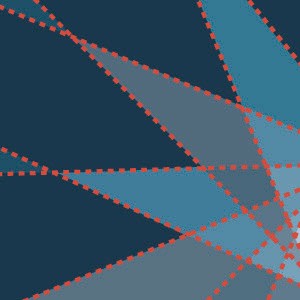 Chapter 1—IntroductionChapter 1 of this Treatment Improvement Protocol (TIP) lays the groundwork for understanding the scope and effects of stimulant use disorders in the United States. The TIP generally uses the plural term “stimulant use disorders”—rather than the singular term “stimulant use disorder” found in the ﬁfth edition of the Diagnostic and Statistical Manual of Mental Disorders (DSM-5; American Psychiatric Association [APA], 2013)—to reﬂect that patients may well misuse multiple substances classiﬁed as stimulants, including nonprescription stimulants. The plural term also conveys the purpose of this TIP—helping clinicians combat stimulant use and stimulant-related problems.This chapter will beneﬁt all behavioral health and healthcare service providers who encounter patients with stimulant use disorders by giving abroad overview of why stimulant use disorders are so harmful and how information in this TIP can be leveraged to bring about more timely and effective management of these disorders.Purpose of the TIPMajor U.S. institutions responded slowly to the dangers of stimulants throughout the 1970s and 1980s, partly because researchers and clinicians had only a partial picture of the basic biologic and psychological effects of these powerful psychostimulants. Knowledge gained over the past four decades about the properties of thesesubstances can help clinicians understand, prevent, and treat the problems created by the use of cocaine and methamphetamine (MA) and the misuse of prescription stimulant medications (e.g., methylphenidate). This TIP summarizes the latest research as well as ﬁrsthand clinical experienceof substance use disorder (SUD) treatment professionals.Since the mid-1980s, there has been an explosion of knowledge about the effects of stimulants. Because these psychostimulants alter the functioning of the body and the brain, physicians and physician assistants, nurses andnurse practitioners, psychologists, social workers, licensed professional counselors, marriageand family counselors, SUD counselors, other behavioral health service providers, and peer recovery support specialists must understand the biologic aspects of stimulant use disorders. New areas of expertise include pharmacology, genomics, neurobiology, psychiatric and psychological manifestations, and treatment approaches for stimulant use disorders.Stimulant use disorders do more than harm the people who have them. They can also negatively affect the lives of these individuals’ family members, friends, neighbors, and coworkers. This wider effect makes it all the more important to help individuals with stimulant use disorders engage in SUD treatments and services.This TIP presents current knowledge about the nature and treatment of stimulant use disorders. Because the Food and Drug Administration (FDA) has to date not approved any medications for stimulant use disorders, this TIP does not discuss pharmacology as a treatment strategy. The TIPis designed to provide scientiﬁcally established information about the effects of stimulants in a manner that makes it available and relevant for frontline treatment providers. In addition, the document reviews what is known about treating the medical, psychiatric, and SUD problems associated with the use of cocaine and MA and misuse of prescription stimulants. The treatment section emphasizes those approaches that have empirical support.Organization of the TIPThis TIP opens with a broad overview of the current state of stimulant use disorders in the United States (Chapter 1) and then moves into the neurobiologic aspects (Chapter 2), assessment and diagnosis (Chapter 2), and medical management (Chapter 3) of stimulant use disorders. Chapter4 introduces readers to empirically supported nonpharmacologic treatments for stimulant use disorders, and Chapter 5 takes an indepth look at important clinical factors affecting the full continuum of care, including treatmentinitiation and abstinence maintenance. Chapter 6 discusses stimulant use among a range of special populations and speciﬁc considerations to improve engagement and treatment for the described populations. Finally, Chapter 7 provides a compendium of resources, including links to online information and tools.Exhibit 1.1 deﬁnes important terms used in this publication. Also, note that the term “clinician” covers all healthcare providers and behavioral health service providers who work with people with stimulant use disorders and other SUDs. This could include psychologists, psychiatrists, national certiﬁed addiction counselors, licensed alcohol and drug counselors, marriage and family therapists, social workers, licensed professional counselors, physicians, nurses, and advanced practice healthcare providers (e.g., nurse practitioners, physician assistants). However, this term doesnot refer to peer recovery support specialists. Also, the TIP uses the term “patients” rather than “clients” or “consumers” to refer to people who are receiving any preventive services or care for stimulant use disorders or related conditions.EXHIBIT 1.1. Key TermsCraving: A powerful desire for drugs.Designer drug: A synthetic analog of a restricted drug; has psychoactive properties.Drug diversion: The illegal distribution or use of prescription drugs or their use for purposes not intended by the prescriber (Centers for Medicare & Medicaid Services, 2016).Physical dependence: An adaptive physiological state that occurs with regular drug use and results in a withdrawal syndrome when drug use stops.Stimulant use disorder: According to DSM-5 (APA, 2013), a diagnosis based on the occurrence of at least two of the following criteria within a 12-month period (or 12 months before incarceration): (1) takingmore of the stimulant than intended; (2) failing to reduce or control stimulant use, despite a wish or efforts to do so; (3) devoting excessive amounts of time to activities related to stimulant use; (4) having cravings or urges for the stimulant; (5) not meeting obligations at home, school, or work; (6) continuing to take stimulants, even if this use has led to or increased relationship or social difﬁculties; (7) forgoing or limiting important recreational, social, or job-related activities because of stimulant use; (8) takingstimulants in situations where doing so is physically hazardous; (9) continuing to take stimulants despite the realization that doing so has probably caused or aggravated a physical or psychological problem; (10) developing tolerance to the stimulants; and (11) experiencing withdrawal symptoms when stimulants are not taken or taking stimulants to ease or prevent withdrawal symptoms (Substance Abuse and Mental Health Services Administration, 2020m).This TIP uses the terms amphetamine use disorder, cocaine use disorder, and methamphetamine use disorder (or MA use disorder). Although these terms do not appear in DSM-5, they are used in researchand survey literature. (Amphetamine use disorder and cocaine use disorder were classiﬁed as separate disorders in the previous edition of DSM.)Substance misuse*: The use of any substance in a manner, situation, amount, or frequency that can cause harm to users or to those around them. In the case of prescription medications, misuse is any useother than as prescribed or directed by a healthcare professional. For some substances or individuals, any use would constitute misuse (e.g., injection drug use).Substance use disorder (SUD)*: A medical illness caused by repeated misuse of a substance or substances. According to DSM-5 (APA, 2013), SUDs are characterized by clinically signiﬁcant impairmentsin health and social function and by impaired control over substance use. They are diagnosed through assessing cognitive, behavioral, and psychological symptoms. SUDs range from mild to severe andfrom temporary to chronic. They typically develop gradually over time with repeated misuse, leading to changes in brain circuits governing incentive salience (the ability of substance-associated cues to trigger substance seeking), reward, stress, and executive functions like decision making and self-control. DSM-5 notes that both amphetamine-type and cocaine-type stimulant use disorders can develop as quickly as 1 week (APA, 2013). Multiple factors inﬂuence whether and how rapidly a person will develop an SUD, including the substance itself; the genetic vulnerability of the user; and the amount, frequency, and duration of the misuse.Tolerance: A condition in which higher doses of a drug are required to produce the same effect as experienced initially; often leads to physical dependence.Withdrawal: A psychological and/or physical syndrome caused by the abrupt cessation of the use of a drug in an habituated individual.Withdrawal management: A process of allowing the body to clear a drug while the symptoms of withdrawal are managed; often the ﬁrst step in an SUD treatment program.* Deﬁnitions of all terms with an asterisk correspond closely to those in Facing Addiction in America: The Surgeon General’s Report on Alcohol, Drugs, and Health. This resource provides a great deal of useful information about substance misuse and its impact on U.S. public health. The report is available online (https://addiction.surgeongeneral.gov).Scope of the TIPThis TIP looks at stimulants derived from the coca plant (cocaine hydrochloride and its derivatives) and the synthetically produced amphetamines.Regarding amphetamines, the TIP focuses on MA—the major illicitly produced and misused drug in this group—in its various forms. Certainly, there are other stimulants that are more widely used (e.g., caffeine) or that produce major health and social problems (e.g., nicotine); however, discussion of these substances is beyond the scope of this document.Although considered drugs of misuse, MA analogs are not included in this document. These analogs are compounds with MA-like molecularstructures but not necessarily effects similar to MA. Sometimes called designer drugs, they include MDA (3,4-methylenedioxy-amphetamine) and MDMA (3,4-methylene-dioxymethamphetamine).Current Stimulant Use in the United StatesStimulant epidemics of the 1980s and 1990s had a devastating impact on American society. Theimpact of illicit stimulant use affected international politics, the U.S. legal system, and the U.S. healthcare system.As the end of the 20th century neared, the powerful psychostimulants cocaine and MA and their derivatives joined opioids and alcohol as primary targets in the efforts to combat SUDs and misuse of prescription stimulants. The pressing need to effectively address the stimulant epidemic and treat people with stimulant use disorders produced a tremendous amount of scientiﬁcand clinical research. The results of this research broadened our knowledge of the human brain and expanded our understanding of SUDs.Recent statistics demonstrate the scope of stimulant use in the United States. For instance (Center for Behavioral Health Statistics and Quality [CBHSQ], 2020a):Past-month cocaine use by people in the United States ages 18 to 25 increased from approximately 552,000 in 2016 to 665,000 in2017, which then decreased to 524,000 in 2018, and increased slightly to 540,000 in 2019.Among people age 26 and older, past-month cocaine use increased slightly from 1.3 million in 2016 to 1.5 million in 2017, and essentiallyremained level for the next 2 years.Past-year MA use among people ages 18 to 25 increased moderately from 2016 to 2017(approximately 256,000 to 375,000), but thenleveled out around 275,000 in 2018 and 2019.Past-year MA use among people age 26 and older increased each year, from 1.1 million in 2016 to 1.7 million in 2019.Past-year prescription stimulant misuse was steady among people age 26 and older from2016 to 2019. However, among people ages 18 to 25, misuse has decreased, from about 2.5million in 2016 and 2017 to 2 million in 2019.Stimulant-involved overdose deaths in the United States have skyrocketed over the past 20 years. From 1999 to 2019, overdose fatalities from psychostimulants with misuse potential other than cocaine (e.g., MA) grew more than 29-fold, from 547 deaths in 1999 to 16,167 in 2019 (National Center for Health Statistics [NCHS], 2020; National Institute on Drug Abuse [NIDA], 2021a). In that same time, overdose deaths due to cocaine increased from 3,822 in 1999 to 15,883 in 2019 (NCHS, 2020; NIDA, 2021a).More recently, overdose deaths involving cocaine increased by 26.5 percent from the 12 months ending in June 2019 to the 12 months endingin May 2020. Overdose deaths involving other psychostimulants (e.g., methamphetamine, prescription stimulants, amphetamines) are provisionally calculated to have increased by 34.8 percent across the same comparison periods (Centers for Disease Control and Prevention [CDC], 2020c).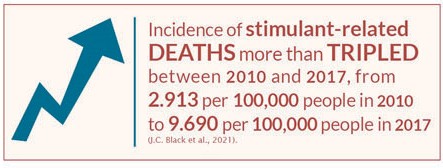 4	Chapter 1These patterns appear to be strongly driven by the increasingly popular trend of combining cocaineor MA with synthetic opioids (e.g., fentanyl) or nonsynthetic opioids (e.g., heroin). Most MA in the United States is cultivated and produced in Mexico, whereas Colombia is the United States’ main supplier of cocaine (although theMexico-Southwest border is the primary port of entry into the United States; Drug Enforcement Administration [DEA], 2019, 2021). Increasing amounts of the MA produced by Mexican cartels and transported into the United States now contain fentanyl in varying amounts. Much of the stimulant product sold on the street currently includes fentanyl.Like MA, cocaine is increasingly being combined with fentanyl (or with both heroin and fentanyl, in what is known as a super speedball) to help offset the steep decline individuals experience when a cocaine “high” subsides (DEA, 2019, 2021). Most cocaine is adulterated with fentanyl at the “retail” level and not the “wholesale” level—that is, after it enters the United States (DEA, 2019, 2021).The connection of stimulant use to the opioid epidemic is very real and very dangerous:The State Unintentional Drug Overdose Reporting System found that, from January to June 2019, the most common stimulantin stimulant–opioid combinations leading to overdose death was cocaine (68.5% of cases), followed by MA (33.3%; O’Donnell et al., 2020).For both cocaine and MA, the number of overdose deaths also involving opioids hasincreased steadily since 2014. For cocaine, overdose deaths are primarily due to combinations with fentanyl or fentanyl analogs speciﬁcally (NIDA, 2021a).Data from the National Vital Statistics System found the percentage of cocaine-related overdose deaths also involving any opioidincreased from almost 30 percent in 2000 to 63 percent in 2015 (McCall Jones et al., 2017).Price and purity have likely played a role in the changing statistics on U.S. stimulant use, overdose, and fatalities. In 2018, the average purity of wholesale cocaine bricks analyzed by DEA’s Cocaine Signature Program was 85 percent (DEA, 2019). In the ﬁrst half of 2019, the average purity of MA was over 97 percent (DEA, 2021). From 2013 to 2017, the price of MA purchased in the United States decreased by more than 17 percent, from$68 to $56 per pure gram (DEA, 2019). Like MA, domestic purchases of cocaine also became less expensive from 2013 to 2017, falling from $213 to$153 per pure gram (DEA, 2019).Also contributing to the increased lethality of MA is the shift toward production using phenyl-2- propanone as the chemical precursor to synthesis rather than ephedrine or pseudoephedrine.Using pseudoephedrine has been hindered somewhat by reduced access to sales of the over-the-counter product as a result of the Combat Methamphetamine Act of 2005 (see the text box “Legislative and Regulatory Milestones Since 2000”). The phenyl-2-propanone method bypasses the use of strictly controlled chemicals (i.e., ephedrine, pseudoephedrine) and yields a highly potent form of MA. More than 99 percent of MA samples analyzed in the ﬁrst half of 2019by the DEA Methamphetamine Proﬁling Program were manufactured using the phenyl-2-propanone method (DEA, 2021).The breakdown of stimulant overdose patterns by race/ethnicity underscores differential effects among people of color. In 2019, the highest totalnumber of psychostimulant-related deaths by race occurred among Whites (13,987), but the highest crude death rate by race was among American Indian/Alaska Native populations,  at  8.1  deaths per 100,000 people (NCHS, 2020). (Crude death rates are a measure of the number of deaths within a given population during a speciﬁed period.) For cocaine, the highest crude death rate by race was among Blacks/African Americans, at 10.9 deaths per 100,000 people—more than twice that of the next-highest crude death rate (4.3 deaths per 100,000 Whites) and more than 4 times that of American Indian/Alaska Native populations (2.5 deaths per 100,000; NCHS, 2020).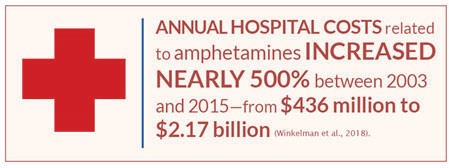 Treatment for stimulant use disorders has been increasing recently. From 2015 to 2017, treatment admissions (i.e., the formal acceptance of a client into SUD treatment) for crack cocaine increased by 11 percent, for nonsmoked cocaine by 37 percent, for amphetamines by 41 percent, and for other stimulants by 62 percent (CBHSQ, 2020b).But unmet treatment need is pervasive across SUDs broadly, with data from the Substance Abuse and Mental Health Services Administration’s (SAMHSA) 2019 National Survey on Drug Use and Health indicating that only 10 percent of people age12 and older who had a past-year SUD received any SUD treatment, and only 1 percent received treatment at an SUD specialty facility (CBHSQ, 2020a).Treatment dropout is also a problem. A meta- analysis of 151 studies looking at SUD treatment rates (Lappan et al., 2020) found that the overall treatment dropout rate across all SUDs is 30.4 percent. By comparison, the treatment dropout rate is 53.5 percent for MA and 48.7 percent for cocaine (Lappan et al., 2020).CocaineBoth the increase in cultivation and production of cocaine from Colombia—which supplies more than 90 percent of U.S. cocaine seized by DEA—as well as the increased purity of cocaine entering the United States have made cocaine use, cocaineuse disorder, and fatal overdose growing concerns over the past two decades (DEA, 2017; Kerridge et al., 2019). The prevalence of cocaine use amongU.S. adults in 2019 was 5.5 million for past-year use, 2 million for past-month use, and 1 million for a stimulant use disorder involving cocaine (CBHSQ, 2020a).The 2020 Monitoring the Future survey found that2.9 percent of 12th graders reported past-year use of cocaine (University of Michigan, 2020). Cocaine use among adolescents and young adults is particularly worrisome given potential long-term effects on neurodevelopment, cardiovascular functioning, and psychosocial functioning,and the association between cocaine use and polysubstance use (Ryan, 2019).In 2019, almost 65 percent of U.S. adults with cocaine use had a history of any mental illness, 36 percent had a serious mental illness, and 31percent had at least one major depressive episode (CBHSQ, 2020a).MethamphetamineThe prevalence of MA use among people age 12 and older in the United States in 2019 was 2million for past-year use, 1.2 million for past-month use, and 1 million for a stimulant use disorder involving MA (CBHSQ, 2020a). From 2015 to 2018, approximately 1 million men and almost 600,000 women took part in past-year MA use (C. M. Jones et al., 2020). Of those adults with past-year MA use, 53 percent met criteria from the fourth edition of DSM for MA use disorder (C. M. Jones et al., 2020). The number of people age 26 and older with past-year MA use rose more than 50 percent from 2016 to 2019 (1.1 million in 2016 to 1.7 million in 2019; CBHSQ, 2020a).MA use frequently co-occurs with other substance use and with a mental disorder (C. M. Jones et al., 2020). Among people 12 and older with past-year MA use in 2019, an estimated 68 percent engaged in past-year cannabis use, 43 percent in past-year opioid misuse, and 32 percent in past-year cocaine use; 24 percent experienced a past-year major depressive episode. Additionally, among adults who used MA in 2019, an estimated 27percent had past-year serious mental illness (CBHSQ, 2020a).Prescription Stimulant Misuse Stimulant medication is FDA approved for treating attention deﬁcit hyperactivity disorder (ADHD) and narcolepsy (a disorder of extremesleepiness). Commonly prescribed stimulants include dextroamphetamine, dextroamphetamine/ amphetamine combination product, and methylphenidate.The prescribing of these medications has been increasing. National prescription stimulant dispensing rates grew signiﬁcantly from 2014 to 2019, from 5.6 prescriptions per 100 persons to 6.1 per 100 persons, with the growth attributable in large part to increases among women and adults age 20 and older (Board et al., 2020). Total usage of prescription amphetamine, methylphenidate, lisdexamfetamine, and prescription MA, including extended-release formulations, doubled from2006 to 2016 (Piper et al., 2018; Sembower et al., 2013). Further, from 2007 to 2011, the prevalence of children taking medication for ADHD increased by 28 percent, from 4.8 to 6.1 percent (Visser et al., 2014). Between 2013 and 2015, CDC reported a 344-percent increase in ADHD prescription medication claims by privately insured women ages 15 to 44 (K. N. Anderson et al., 2018).Rates of nonmedical prescription stimulant use also are concerning. In 2019, almost 4.5 million adults in the United States reported past-year misuse, 1.4 million reported past-month misuse, and 492,000 met criteria for a stimulant use disorder involving prescription stimulant misuse (CBHSQ, 2020a).Data suggest diversion of stimulant medication is increasing among U.S. adolescents and may occur out of a desire to enhance academic performance (Colaneri et al., 2017). Additionally, among young adults, anywhere from 5 to 35 percent of college students reportedly misuse prescription stimulants not just for enhanced neurocognitive performance but for euphoric effects or weight control as well (Benson et al., 2015; Kilwein et al., 2016; Weyandt et al., 2013, 2016; Wilens et al., 2016).Prescribers can help limit diversion of stimulants by adhering to DSM-5 criteria when diagnosing ADHD so that the medication is appropriately prescribed. When a prescription is written, the prescriber should cross-reference the prescription information with data available in state-run prescription drug monitoring programs. Prescribers can also help prevent stimulant medication misuse through numerous strategies, including (Colaneri etal., 2017):Using medication contracts.Educating patients, especially high school and college students who are diagnosed with ADHD,about the danger of sharing their medication with friends and the legal implications of this.Limiting prescriptions to a smaller number of pills.Implementing pill counts.Prescribing long-acting instead of immediate- release formulations.Additionally, because overdiagnosis and incorrect diagnosis can lead to inappropriate prescribing, primary care providers should not diagnose ADHD themselves. Rather, they should refer patients to an appropriate mental health service professional (such as a psychiatrist or psychologist) for evaluation.Prescribing nonstimulant medications for ADHD is another option that is particularly relevant for patients with a stimulant use disorder and co- occurring ADHD who want to pursue abstinence.Atomoxetine is a norepinephrine reuptake inhibitor that is not a DEA-controlled substance becauseit has very low misuse/stimulant use disorder potential (Clemow & Walker, 2014). Guanfacine and clonidine are alpha2-adrenergic receptor agonists that also have demonstrated good efﬁcacy in reducing ADHD symptoms but have low misuse potential (Clemow & Walker, 2014). To learn more about managing ADHD in people with co-occurring stimulant use disorder, see Chapter 6.LEGISLATIVE AND REGULATORY MILESTONES SINCE 2000The statutory and regulatory landscape of SUD prevention and treatment has changed since the original publication of this TIP in 1999. Here are important statutory and regulatory developments related to the topics in this TIP:The Drug Addiction Treatment Act of 2000: This legislation, as amended, allows healthcare professionals who meet certain qualiﬁcations to offer Food and Drug Administration (FDA)-approvednarcotic medication treatment for opioid use disorder in settings other than opioid treatment programs. (At the time of this publication, buprenorphine is the only approved medication that meets the provisions of the act.) This is relevant for patients with stimulant use disorder who are also using opioids and wishto initiate buprenorphine treatment. For the law as originally enacted, see Title XXXV here: www.govinfo. gov/content/pkg/PLAW-106publ310/pdf/PLAW-106publ310.pdf. For later statutory changes expanding buprenorphine prescribing, see www.samhsa.gov/medication-assisted-treatment/statutes-regulations- guidelines.The Combat Methamphetamine Epidemic Act of 2005: This act requires purchasers to show a photographic identiﬁcation card or other acceptable document issued by a state or the federalgovernment when buying over-the-counter cold medicines containing ingredients that are commonly used to make MA, such as pseudoephedrine. It also limits the amount of these products that can be purchased at one time and tracks purchasers. Read more about the act at www.deadiversion.usdoj.gov/ meth/.Fair Sentencing Act of 2010: This act reduced the 5-to-10-year “mandatory minimum” prison sentence for possession of low-level crack cocaine. It also removed the mandatory minimum for simple possession ofcocaine. Read more about the act at www.ussc.gov/research/congressional-reports/2015-report-congress- impact-fair-sentencing-act-2010.The 21st Century Cures Act of 2016: This act was passed to help increase the speed and efﬁciency of the discovery, development, and delivery of medical cures. It provided U.S. research and healthcare deliveryinstitutions, like FDA and the National Institutes of Health, with funding to improve clinical trials, enhance data sharing, increase the recruitment of participants in clinical trials, and launch innovative research projects. It also established the State Targeted Response to the Opioid Crisis grant program. For the text of the act, see www.congress.gov/114/plaws/publ255/PLAW-114publ255.pdf.The Comprehensive Addiction and Recovery Act (CARA) of 2016: This legislation authorizes grant programs designed to expand SUD (especially opioid use disorder) prevention, education, treatment, andrecovery efforts. The act includes provisions explicitly aimed at supporting such efforts in communities facing sudden increases in MA use. For the text of the act, see www.congress.gov/bill/114th-congress/ senate-bill/524/text.Conﬁdentiality of Substance Use Disorder Patient Records (42 CFR Part 2): Changes to these regulations—which pertain to patient records in federally assisted SUD treatment programs—were madein response to the opioid epidemic. For a summary of these revisions, review SAMHSA’s 42 CFR Part 2 Revised Rule Fact Sheet at www.hhs.gov/about/news/2020/07/13/fact-sheet-samhsa-42-cfr-part-2-revised- rule.html.Importance of Science in Building Future TreatmentsThe original TIP’s consensus panel believed that scientiﬁcally derived knowledge should serveas the foundation of treatment for stimulant use disorders. Findings from basic and clinicalresearch efforts funded by NIDA, as well as other government and private institutions, have given treatment providers a set of strategies and tools to assist people with stimulant use disorders.At this time, the approaches with the greatest empirical support combine psychosocial and behavioral strategies delivered in outpatient settings (e.g., contingency management, cognitive–behavioral therapy/relapse prevention). Emerging treatment techniques include exercise and mindfulness meditation. As knowledgeof stimulants and brain functioning rapidly increases, thanks to active research funded by federal agencies and private foundations, other new approaches should soon be forthcoming. The development of pharmacotherapies for the treatment of stimulant use disorders remains amajor priority of research efforts, and these efforts will likely provide some important new options in the near future.SummaryStimulant use and related deaths in the United States are growing problems that are intertwined with the current opioid epidemic. Stimulantuse disorders have direct effects on the health and functioning of people with these disorders as well as secondary effects on others around them. This is partly what makes treatment so critical. SUD treatments and services not only help individuals with stimulant use disorders, but also beneﬁt their entire support system and surrounding environment (e.g., family, friends, workplace, neighborhood). Treatment ratesare lower than needed to keep pace with the number of individuals using stimulants and developing stimulant use disorders each year. New knowledge about how these substances inﬂuence the basic electrical and chemical activity of the human brain has allowed a better understanding of how and why stimulants affect human behavior, and this knowledge has rapidly inﬂuenced the development of new treatment efforts. This TIP provides an overview of:The new knowledge about stimulants.The treatment efforts to address stimulant use disorders.Other clinical, medical, and social interventions developed in response to these disorders.This page intentionally left blank.Chapter 2—How Stimulants Affect the Brain and BehaviorOver the past several decades, research on substances of misuse has vastly improved understanding of human behavior and physiology and the nature of substance use disorders (SUDs). Basic neurobiologic research has enhanced understanding of the biologic and genetic causes of SUDs. These discoveries have helped establish SUD as a biologic brain disease that is chronic and relapsing in nature (National Institute on Drug Abuse [NIDA], 2018c; Volkow et al., 2019).By mapping the neural pathways of pleasure and pain through the human brain, investigators are beginning to understand how psychoactive substances, including stimulants, interact with various cells and neurochemicals in the brain.This new information has also improved understanding of appropriate treatment approaches for different SUDs. This chapter describes the effects that acute and chronic cocaine and methamphetamine (MA) use, and prescription stimulant misuse, have on a person’s brain and behavior. The chapter also discusses how to assess for and diagnose stimulant use disorders. Knowledge of the neurobiologic effects of stimulants will give clinicians greater insight into people who use stimulants, how to detect astimulant use disorder in an individual, and why the treatment approaches described in Chapter 4 are effective.Substance Use DisordersSUDs are complex phenomena with numerous psychological, social, familial, emotional, and systemic contributors. SUDs often co-occur, and people with stimulant use disorders often also use or misuse other substances (Timko et al., 2018).However, at the core, SUDs involve a biologic process: the effects of repeated exposure to an agent (a substance) on a biologic substrate (the brain) over time (MacNicol, 2017; Volkow et al., 2019). Ultimately, adaptations that substance exposure elicits in individual neurons alter the functioning of those neurons, which in turn alters the functioning of the neural circuits and networks in which those neurons operate. This eventually leads to the complex phenomena that characterize SUDs (MacNicol, 2017).Chronic substance use results in a complex set of physiological and neurologic adaptations. These adaptations are the body’s attempt to adjust to or compensate for the intermittent or chronic presence of substances. Repeated exposure toa substance can also lead to adaptations in the reward circuitry that oppose and/or neutralize the substance’s effects (i.e., counteradaptation). See Exhibit 2.1 for the parts of the brain that make up the reward circuitry. SUD-related brain activity can be characterized in three stages:Acute intoxication/bingeWithdrawal/negative affect stageAnticipation/cravingEach stage has its own complicated and intricate neurocircuitry that continues to reinforce the seeking and use of a speciﬁc substance (Koob & Volkow, 2016). There are more than 18 systems of neuromodulation involved in the perpetuation of the three stages of SUDs in the brain; three important structures and regions are the basal ganglia, the amygdala, and the prefrontal cortex (Koob & Volkow, 2016).With increasing use and development of tolerance to the effects of a substance, people will need to increase the amount taken to produce the desired effects. As substance use increases, so does disruption of executive function and of the reward and stress pathways. (The stress pathway comprises the various neurobiologic mechanisms invoked in response to stressful stimuli, such as the “ﬁght or ﬂight” response triggered by the hypothalamic– pituitary–adrenal axis.) These disruptions result in patients continuing to use and seek substances despite adverse consequences—the very deﬁnition of an SUD (Koob & Volkow, 2016).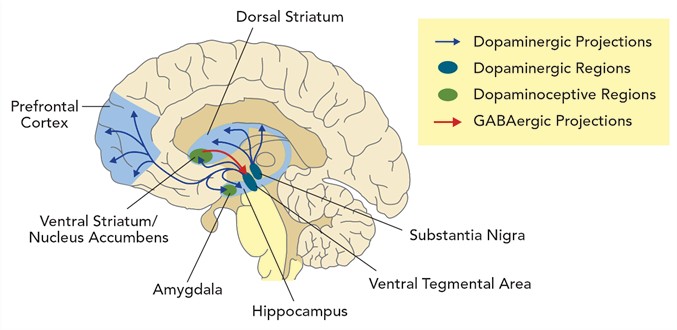 ContinuedStigma and associated feelings of shame persist despite the fact that, by the mid-1900s, the disease model of SUDs had emerged, supported by research ﬁndings that there was no one type of person predisposed to alcohol use disorder. Additionally, advances in brain imaging allowed researchers to visualize neurologic changes in speciﬁc brain regions and neurotransmitters, highlighting the inﬂuence and primary importance of the reward systems involved.These biologically driven ﬁndings led to the current understanding of SUDs as brain diseases, propelling clinical researchers to develop medicines to counter the physiologic effects on the brain (e.g., pharmacotherapies like methadone and naltrexone).Although the basic neurologic structures are fairly consistent across humans, there is a considerable amount of neuroplasticity and researchers learned that the brain is both static and dynamic throughout the lifespan. In the 1970s, the social learning model emerged, highlighting the inﬂuence of social interactions and behaviors on SUDs (Giovazolias & Themeli, 2014). In this model, any person using a substance could become dependent through the inﬂuence of conditioning, modeling others, thinking about substance use, and still using despite the negative consequences.An offshoot of the social learning model is the sociocultural model, which describes the effects of society on the individual’s behaviors and takes into account differences across cultures, races, and ethnicities.This model aligns well with our newer understanding of social determinants of health, including food and housing insecurities, adverse childhood experiences, and generational trauma—all of which may be associated with more prevalent substance use.Current SUD research suggests that clinicians and researchers need to take into account both physiologic components (e.g., genetics, neurobiology, neuroplasticity) and biopsychosocial aspects of the human experience (e.g., culture, environment and socialization, human development and behaviors throughout the lifespan) to develop a full conceptualization of the origin and severity of SUDs.NeurobiologyThe human nervous system is an elegant communication system, and the brain is the control center. The brain processes sensory information from throughout the body, guides muscle movement and locomotion, regulates a multitude of bodily functions, forms thoughts and feelings, modulates perception and moods, and essentially controls all behavior. Neurotransmitters (chemicals that transfer information between neurons and help neurons communicate with one another) also play a key role in the neurobiology of SUDs.The Reward System or Positive ReinforcementThe brain circuit that is considered essential to neurologic reinforcement is called the limbic reward system (also called the dopamine reward system or the brain reward system).This neural circuit extends across the ventral tegmental area, the nucleus accumbens, and the prefrontal cortex.Substances of misuse—including stimulants—affect the reward system (Volkow et al., 2019). Normal functioning of the brain’s circuitry results in inhibition and stimulation of neurotransmittersat multiple sites in the brain’s reward systems. However, neuroadaptation and neuroplasticity that occur when substances are present can result in multiple neurotransmitters disrupting this normal circuitry, resulting in prolonged phases ofwithdrawal/negative affect and anticipation/craving (Koob & Volkow, 2016).The neurotransmitter dopamine, which helps to regulate the feelings of pleasure (euphoria and satisfaction), is both directly and indirectly affected by stimulants (Volkow et al., 2019). Dopamine alsoplays an important role in the control of movement, cognition, motivation, and reward (Bromberg- Martin et al., 2010; Volkow et al., 2019). In addition, stimulant use causes the brain to release norepinephrine, which helps regulate mood, attention, learning, memory, and arousal and may play a role in substance withdrawal (Ofﬁce of the Surgeon General, 2016). The neurotransmitter serotonin affects reinforcement, motivation, learning, and memory, and may play a role in SUDs by making people more susceptible to compulsive (rather than controlled) substance use, especially people with genetic vulnerabilities to SUDs (Müller & Homberg, 2015).Activities such as eating, drinking, and sex activate the reward system, inducing considerable communication among this structure’s neurons.This internal communication leads to the release of dopamine. But substance use causes a surge of dopamine release that is far beyond that ofnatural activities, like eating and sex. The released dopamine produces immediate, but short-lived, feelings of pleasure and elation.As dopamine levels subside, so do the feelings of pleasure. But if the activity is repeated, then dopamine is again released, and more feelings of pleasure and euphoria are produced. The releaseof dopamine and the resulting pleasurable feelings positively reinforce such activities and motivate the repetition of these activities. Moreover, with substance use, the person needs more and more of the substance to achieve the same level of pleasure.Dopamine is believed to play an important role in the reinforcement of and motivation for repetitive actions (Daw & Tobler, 2013; Nutt et al., 2015; Volkow et al., 2019). An increasing amount of scientiﬁc evidence suggests thatneuroadaptations to the reward and stress systems play a considerable role in the development of compulsive use behaviors (Koob & Volkow, 2016).When the nucleus accumbens is functioning normally, communication among its neurons occurs in a consistent and predictable manner (Koob & Volkow, 2016). First, an electrical signal within a stimulated neuron reaches its point of connection(i.e., the synapse) with the target (postsynaptic) neuron. The electrical signal in the transmitting (presynaptic) neuron triggers the release of dopamine into the synaptic gap (Koob & Volkow, 2016). Dopamine travels across the synaptic gap until it reaches the postsynaptic neuron. It then binds to the postsynaptic neuron’s dopamine- speciﬁc receptors. The binding of dopamine to the receptor has an excitatory effect that generatesan internal electrical signal within this neuron. However, not all of the released dopamine binds to the target neuron’s receptors. Extra dopaminemay be chemically deactivated, or it may be quickly reabsorbed by the presynaptic neuron through a system called the dopamine reuptake transporter (see Exhibit 2.2).The postsynaptic neuron receives messages in the form of neurotransmitters released from the presynaptic neuron, resulting in depolarization or hyperpolarization of the postsynaptic neuron membrane. If the membrane is depolarized to a certain degree, an action potential occurs that causes the neuron to release a neurotransmitter (i.e., to “send a message”).To learn more about the reward circuit in stimulant use disorders, see the NIDA video “The Reward Circuit: How the Brain Responds to Cocaine” (https://www.drugabuse.gov/videos/ reward-circuit-how-brain-responds-to-cocaine).The Stress System or Negative ReinforcementIn addition to positive reinforcement through the brain’s reward system, negative reinforcement can play a key role in the development and maintenance of chronic, compulsive substance use (Wise & Koob, 2014). The motivation to use a substance to avoid discomfort is an exampleof negative reinforcement. This motivation to continue using a substance occurs in thewithdrawal/negative affect stage of substance use and also in the anticipation/craving stage.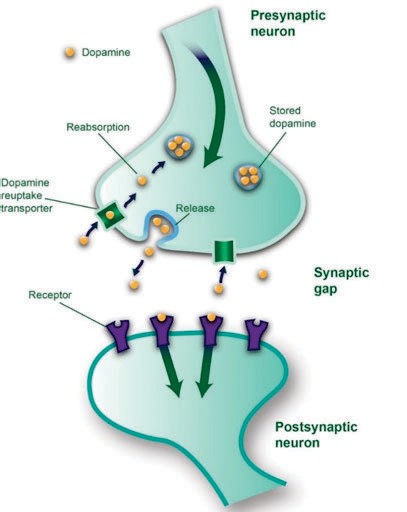 As people experience negative withdrawal symptoms from not using a substance, their brain circuitry causes further dysregulation ofexecutive function and other cognitive processes.This dysregulation creates negative  effects  in the absence of the substance, further driving the precontemplation/craving phase to reinforce the compulsive seeking and taking of the substance (Koob & Volkow, 2016).Experimental evidence supports the theory that stimulants and other commonly misused substances imitate, facilitate, or block theneurotransmitters (especially dopamine) involved in brain reinforcement systems (Ashok et al., 2017; dela Peña et al., 2015; Nutt et al., 2015; Volkow et al., 2019). Negative reinforcementthrough overactivation of the stress system or the anti-reward system could also play a role in the perpetuation of chronic recurrent use to alleviate negative effects (Koob & Volkow, 2016).Drug Craving and MemoryThe degree to which learning and memory sustain the addictive process has also been addressed. Researchers believe that each time a neurotransmitter like dopamine ﬂoods across a synapse, circuits that trigger thoughts andmemories and that motivate action become more strongly activated in the brain. Moreover, activation of the reward system creates a very powerful association between the euphoric and other rewarding effects of the substance and whateverpeople, objects, or places the individual is exposed to at the time; these people, objects, or places then can become cues for substance use (Ofﬁce of the Surgeon General, 2016).Craving, a central aspect of SUDs, is a very strong learned response with powerful motivational properties often associated with speciﬁc memories (i.e., conditioned cues and triggers; Carmack et al., 2017). Cues—any stimuli (e.g., drug paraphernalia, moods, friends who use substances, locations associated with substanceuse) repeatedly paired with substance use over the course of a patient’s SUD—can become so strongly associated with the substance’s effects that the associated (conditioned) stimuli can later trigger arousal and an intense desire for the substance and lead to recurrent use (Carmack et al., 2017).High recurrence rates are common in people with stimulant use disorders even after treatment (Brecht & Herbeck, 2014).Brain imaging studies have shown that cue- induced drug craving may be linked to distinct brain systems involved in memory (Moreno-Rius & Miquel, 2017; Perry et al., 2014). Brain structures involved in memory and learning, including the dorsolateral prefrontal cortex, amygdala, and cerebellum, have been linked to cue-induced craving (Moreno-Rius & Miquel, 2017; Sinha, 2013). A network of these brain regions integrates emotional and cognitive aspects of memoryand triggers craving when it reacts to cues and memories. These cues and memories also play an important role in reinforcing substance use (Carmack et al., 2017). In contrast, negativeexperiences (e.g., violence, trauma, paranoia) that occur during acute intoxication do not seem to reinforce avoidance of intoxication.Most SUD treatment approaches recognize the power of these factors in triggering recurrent use and warn patients to avoid everything previously associated with their substance use. Treatment approaches that address these learning and memory issues of SUDs may prove effective. For example, cue exposure therapy uses extinction (i.e., breaking the individual’s associationbetween the trigger or cue—like seeing drug paraphernalia—and the conditioned response— such as experiencing feelings of craving) tohelp decrease physiologic reactions to triggers and decrease cravings (Carmack et al., 2017; Torregrossa & Taylor, 2013).Researchers have examined other methods of similarly reducing physiologic responses to triggers and thereby reducing craving, such as inhibiting memory reconsolidation (i.e., the process of stabilizing newly formed memories so they canbe stored long term) and using pharmacologic agents (e.g., propranolol) to enhance the extinction process used in cue exposure therapy (Torregrossa & Taylor, 2013). People with SUDs may further beneﬁt from cue exposure therapy that is combined with other psychosocial interventions, like cognitive therapy and motivational enhancement (Kaplan et al., 2011).Role of TechnologiesThe development of noninvasive brain imaging (e.g., positron emission tomography [PET] scans) has created a powerful new tool for demonstrating not only the short-term effects of substance use but also the longer term consequences of chronic substance use and SUDs. These tools have allowed researchers to go where they previously could not—literally into a living human brain. However, this research is still maturing, and many questions remain about whether and how these technologies might inform clinicians’ care of people with stimulant use disorders.Such noninvasive techniques can depict higher or lower activity levels of different brain areas by measuring metabolic activity (e.g., glucose use; Fakhoury, 2014). They can identify substance- induced structural changes and physiologic adaptations (Fakhoury, 2014). Through a combination of techniques, researchers and clinicians can observe the altered processing ofinformation in various circuits as the brain responds to substance use.Using noninvasive imaging techniques, investigators have been able to identify brain structures involved in craving, map the emotions of people who use substances, and plot theneurobiologic basis of substance-induced euphoria. For example, researchers have used functional magnetic resonance imaging to predict substance use relapse and maintenance of abstinence (S. J. Moeller & Paulus, 2018). Additional neuroimaging studies have demonstrated signiﬁcant changes in gray matter and in neurochemistry and have also predicted long-term effects of substance useand potential for recurrent use (S. J. Moeller & Paulus, 2018).PET has revealed subtle alterations in the dopamine receptors in the brains of people who use stimulants (Solingapuram Sai et al., 2019). A review of some PET studies has demonstrated not just reductions in dopamine receptor availability and sensitivity associated with cocaine and MA use, but also increased dopamine release (Wiers et al., 2016). Combining PET with the radiotracer[18F]-ﬂuorodeoxyglucose—which is used to visualize brain glucose metabolism—has helped researchers understand changes in the brain’s metabolic activity associated with craving, alterations in cognition, self-regulation, and intoxication (Wiers et al., 2016).PET imaging has also provided insight into stimulant-related effects on neurofunction such as identifying inﬂammation in the brain, understanding the inﬂuence of cocaine on mu-opioid receptor binding, and pinpointingincreases in norepinephrine in the synapses due to blockage of its reuptake (Wiers et al.,2016). Single photon emission computerized tomography—a form of PET that uses a different type of radiotracer—may prove to be a useful diagnostic and classiﬁcation tool (e.g.,differentiating people at high risk of recurrent use from those who are not).Structural magnetic resonance imaging studies of people with MA use have shown clear gray matter deﬁcits in cortical areas (i.e., frontal,insular, cingulate, temporal, and occipital cortices) and in the hippocampus, along with an increasein volume in the parietal lobe and the striatum (Hall et al., 2015; Jan et al., 2012). White matter enhancement appears to occur in the temporal and occipital lobes, accompanied by widespread white matter hyperintensities and aberrations in the corpus callosum (Jan et al., 2012). Structural changes documented in people with cocaine and amphetamine use include reduced gray matterin the insula, ventromedial prefrontal cortex, inferior frontal gyrus, pregenual anterior cingulate gyrus, and anterior thalamus (Ersche et al., 2013; Hall et al., 2015). Research is ongoing to better understand what these patterns mean and how structural deﬁcits and changes affect substance use behaviors and outcomes.Imaging research is also providing important evidence about changes that can take place in the brain with abstinence and SUD treatment. For instance, exercise training for people in treatment for MA use disorder (and who were abstinent) was associated with recovery of certain striatal dopamine receptors that are known to become deﬁcient with MA exposure—although it should be noted that abstinence plus education did not produce these beneﬁts (C. L. Robertson et al., 2016). Nonetheless, such research suggests thathealing in the brain can occur, providing additional evidence for the importance of promoting abstinence and recovery.Although mapping brain activity during stimulant use and withdrawal may allow researchersto further document substance-induced neuropsychological impairments, not much of this research has been conducted in humans. Animal models suggest stimulant withdrawal is accompanied by a reduction in modularity—the ability of independent and functionally separate networks within the brain to interact with one another, somewhat like an electric circuit board with independent circuits that can connect to one another (Kalvar & Medaglia, 2018). Reduced modularity appears to occur in thalamic regions for MA and in a combination of midbrain-cortico-thalamic-hypothalamic-amygdalar brain regions for cocaine (Kimbrough et al., 2019).The continuing development and application of new technologies such as noninvasive brain imaging will allow researchers to improve theirunderstanding of how stimulants affect the human brain. Greater understanding of the underlying neuronal impairments of stimulant use will aidin the development of new and more effective treatment approaches.Stimulant Use and the BrainTo better understand underlying drivers for substance use, it is important to learn the effects of any particular substance on a given person. For instance, someone with long-term stimulant usewho is taking a stimulant and an opioid at the same time will be affected differently by that stimulant than someone taking a stimulant alone and for the ﬁrst time. How stimulants affect individuals (both universal effects as well as person-speciﬁc effects) can provide helpful information to providers to assess, treat, and prevent recurrent use of the substance (Volkow et al., 2017).Once a substance enters the bloodstream, it is transported throughout the body to various organs and organ systems, including the brain. To enter the brain, a substance’s molecules must ﬁrst get through its chemical protection system, which consists mainly of the blood–brain barrier. Tight cell-wall junctions and a layer of cells around the blood vessels keep large or electrically charged molecules from entering the brain. However, small neutral molecules like those of cocaine and MA easily pass through the blood–brain barrier and enter the brain (Kousik et al., 2012; Turowski & Kenny, 2015). Once inside the brain, substances begin to exert psychoactive effects.Stimulants’ Mechanisms of ActionOn a short-term basis, stimulants exert their effects by disrupting or modifying the normal communication that occurs among brain neuronsand brain circuits. Cocaine and MA have both been shown to disrupt the dopamine neurotransmitter system—cocaine indirectly and MA both directly and indirectly (Ashok et al., 2017). Both cocaine and MA can inhibit the reuptake and release of dopamine by the presynaptic neuron, resulting in excess dopamine in the synaptic gap.The two common forms of prescription stimulants—methylphenidate and amphetamine— affect the dopamine system differently, but,like cocaine and MA, both result in increased extracellular dopamine. Methylphenidate inhibits the reuptake of dopamine, as does amphetamine; but amphetamine also increases the amount of dopamine initially released into the synaptic gap (Yanofski, 2011).Whereas the mechanism of action of prescription stimulants is not drastically different from thatof cocaine and MA, differences in effects can occur based on who is taking the substance (e.g., someone with attention deﬁcit hyperactivity disorder [ADHD] versus someone without it), the dose taken, and how it is administered. These differences inﬂuence whether the prescription stimulant is a helpful therapy or a drug that can change the brain at the cellular and structural levels. Speciﬁcally, if a person has ADHD and takesa prescription stimulant, the medication is provided at a dose that increases dopamine to a level that provides relief from ADHD. When taken as directed (i.e., orally at the prescribed dosage and according to schedule), it provides a constant blood level of the medication. People with ADHD will feel more focused and productive as a result. But when MA, cocaine, or prescription stimulants are injected or smoked (or, in the case of medications, taken in higher-than-prescribed amounts or taken by people without ADHD), they can lead to brain changes and stimulant use disorder.The use of stimulants increases the amount of available dopamine in the brain (Paulus & Stewart, 2020). High levels of available dopamine in the brain generally enhance mood and increase body movement (i.e., motor activity) and motivation, but too much dopamine may produce symptoms that approximate positive symptoms of schizophrenia (e.g., delusions, hallucinations, paranoia; Kesbyet al., 2018; Klein et al., 2019). With cocaine, the effects are generally short-lived, whereas with MA, the duration of effect is much longer.As the stimulant level in the brain decreases, the dopamine levels subside to normal, and the pleasurable feelings dwindle. With repeatedstimulant use, dopamine stores in the brain become temporarily depleted (Ashok et al., 2017), resulting in the depressive and exhaustive symptoms associated with stimulant withdrawal.Although the neurochemical pathways of chronic stimulant use disorders are not deﬁnitively established, a few researchers have found evidence of changes in the structure and function of brain neurons after chronic stimulant use in humans.Some researchers propose that the changes may come from dopamine depletion, changes in neurotransmitter receptors or other structures, or changes in cellular components or other brainmessenger pathways that could cause the changes in mood, behavior (e.g., compulsivity, decision making), and cognitive function associated with chronic stimulant misuse (Ashok et al., 2017; Jan et al., 2012). (The medical aspects of stimulant use disorders are discussed in Chapter 3.)General Effects of StimulantsStimulants affect the normal functioning of the dopamine neurotransmitter system (Volkow et al., 2019). Stimulants appear to increase the brain’s levels of free dopamine (Ashok et al., 2017; dela Peña et al., 2015; MacNicol, 2017; Volkow et al., 2019). The higher the substance dose, the greater the individual’s feelings of wakefulness, mania, and euphoria. As the dopamine levels and pleasurable feelings subside, the individual experiences an intense desire to replicate the feelings of pleasure by administering another dose of the substance.As with substance use generally, this tendency toward repeated administration is characteristic of stimulant use disorders and underlies most of the other effects of stimulants, as well as most other addictive substances.Half-lives of stimulants vary by drug. Cocaine, being naturally derived, has a much shorter half-life (around 60 minutes), whereas MA, being synthetic, has a half-life of around 10 hours (Coe et al.,2018; Cruickshank & Dyer, 2009). The half-lives of prescription stimulants also vary by drug andby formulation (e.g., short-acting versus long- acting). For example, short-acting prescription amphetamine has a half-life of approximately 9 hours, whereas the long-acting formulation has a half-life in the range of 10 to 13 hours (Pradeep & Standeven, 2019).Continued use often leads to adverse consequences, which may include neuropsychologic impairment, mental health issues, and diminished physical health. Work performance and social and family relations can be adversely affected, and the risk of arrest and criminal/legal involvement increases (McKetin et al., 2020).It is important to note that in small and measured doses, stimulants may serve a clinical purpose to heighten wakefulness, help focus attention, and enhance cognition (see Exhibit 2.3). This could explain why some people who misuse prescription stimulants—especially adolescents in high school and young adults in college—often do so to improve their concentration and alertness, which they perceive as helping with their studyingand academic performance (Clemow & Walker, 2014; Weyandt et al., 2018). Increasing doses, higher potency, and more frequent use increase psychostimulation and may eventually result in the cognitive impairments often correlated with stimulant use disorder (Wood et al., 2014). In very high doses, stimulant use can lead to serious medical complications, including coma and circulatory collapse, or even death (Wood etal., 2014).For patients with a stimulant use disorder, impairments in the brain’s reward systems that lead to problems with cognition and neuropsychiatric functioning may persist even after cessation of stimulant use (Taylor et al., 2013). Cravings forthe stimulant’s effects tend to linger, even after abstinence has been achieved, and the potential for recurrent use is high.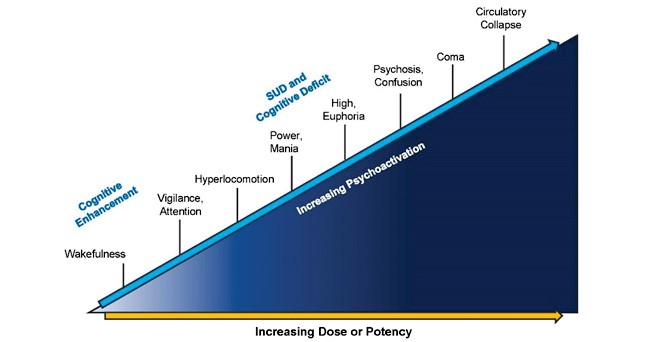 Effects of Combining Psychostimulants With OpioidsPsychostimulant-related overdose deaths involving opioids have been increasing over the past 20 years, with heroin and synthetic opioids (like fentanyl) largely accounting for psychostimulant- associated fatalities since 2010 (McCall Joneset al., 2017). Polysubstance use, speciﬁcally the co-consumption of synthetic opioids andpsychostimulants, like cocaine and MA, was largely responsible for the increases in cocaine- and MA- related overdose deaths observed from 2012 to 2017 (Kariisa et al., 2019).Opioids can lead to potentially lethal respiratory depression. This is especially true of fentanyl and fentanyl analogs, which are rapid acting and are increasingly being taken in combination withcocaine or MA, by accident or on purpose (LaRue et al., 2019). Fentanyl can induce fatal respiratory depression in as little as 2 minutes (Kuczynska et al., 2018). Even if nonfatal, respiratory depression is dangerous and can lead to hypoxic brain injury (Kiyatkin, 2019). Because people naïve to opioids lack opioid tolerance, they may be at an increased risk of unintentional overdose when combining stimulants, like cocaine, with fentanyl or other synthetic and nonsynthetic opioids (LaRue etal., 2019).Effects of Route of AdministrationThe ﬁve most common routes of administering psychoactive (mood-changing) substances are:Oral consumption (i.e., swallowing, gumming [rubbing the substance on the gums]).Intranasal consumption (i.e., insufﬂation).Inhalation into the lungs (i.e., smoking).Intravenously (i.e., injection).Vaginal or anal insertion.Cocaine and MA can be smoked, snorted, injected, ingested orally, or absorbed intrarectally or intravaginally. Prescription stimulants can be taken orally or crushed and snorted. The route of administration affects the amount (i.e., the dosage) of stimulant delivered to the brain, the speed at which it is delivered, and the resulting intensity of the stimulant’s effects—which in turn may affectthe course of an SUD. Because a person’s preferred route of administration affects the extent and depth of chronic effects, it has implications for treatment decisions (see Chapter 5). (For speciﬁc information on drug use and peak effects, see Chapter 3, Exhibit 3.2.)The long plateau effect and the much longer half-life of MA versus cocaine suggest considerable dangers in repeated use of MA (Cruickshank & Dyer, 2009). Because stimulants exert their effects in a dose- dependent manner, the route of administrationhas serious neurologic, physical, psychiatric, and neurocognitive implications for the person using the stimulant. Prolonged high doses of stimulants (e.g., during binges or chronic use) may cause greater and longer lasting neurologic damage, which in turn may lead to greater and longer lasting cognitive deﬁcits.The onset of stimulants’ chronic effects varies across individuals, and although there are few data to predict how long it will take for any person to begin experiencing the chronic effects of stimulant use, onset is probably related to:The amount of stimulant used.The frequency of use.The route of administration.Signiﬁcant medical comorbidities.Co-occurring mental disorders.Co-administration of other substances.22The environment in which the substance is taken.Genetics and metabolic factors.However, in general, higher, more frequent doses of stimulants used in combination with other substances result in more rapid transition tothe effects of chronic stimulant exposure. (For a discussion of route-of-administration effects on toxicity and adverse reactions, see Chapter 3.)Psychological and Neurocognitive EffectsThe immediate psychological effects of stimulant administration include a heightened sense of well- being, euphoria, excitement, and alertness, and increases in motor activity, similar to what would be seen in a manic state. Stimulants also reduceappetite and may result in insomnia. Stimulants may also enhance focus and libido (Volkow etal., 2007).High doses, particularly in the setting of sleep deprivation, may result in restlessness, agitation, and more profound psychiatric presentation, including altered perceptions of reality and hallucinations.Chronic psychological effects of stimulant use and withdrawal may include paranoia, psychosis, depression, and/or suicidal ideation.CocaineRoutes of AdministrationCocaine is most commonly taken by nasal insufﬂation (snorting), intravenous injection, or inhalation of smoke vapors (smoking/inhalation). Less often, it is taken orally, vaginally, rectally, or sublingually. The half-life of cocaine is about 60 minutes (Coe et al., 2018) but can range from 40 to 90 minutes (ARUP Laboratories, 2019).PharmacologyCocaine has two main pharmacologic actions. It is both a local anesthetic and a central nervous system (CNS) stimulant (NIDA, 2016a). Cocaine exerts its local anesthetic actions by blocking the conduction of sensory impulses within nerve cells. This effectis most pronounced when cocaine is applied to the skin or to mucous membranes. Cocaine hasapproved medical use as a local anesthetic in some surgery of the eye, ear, and throat (NIDA, 2016a).Chapter 2As a CNS stimulant, cocaine affects a number of neurotransmitter systems, but it is through itsinteraction with the dopamine and the limbic reward system that cocaine produces some of its most important effects, including positive reinforcing effects (NIDA, 2016a). The major inﬂuence of cocaine on the dopamine system is its ability to block the synaptic reuptake of dopamine.Cocaine does not directly stimulate the dopamine system; rather, it causes the system to be stimulated by preventing dopamine from being removedfrom the synaptic gap. Cocaine’s blockade of the dopamine reuptake transporter extends theavailability of dopamine in the synaptic space, where it continues to occupy the dopamine receptors and causes the postsynaptic neurons to ﬁre for a longer- than-normal period (NIDA, 2016a). (See Exhibit 2.4.)Acute Physiologic EffectsAcute cocaine use can lead to narrowing of the blood vessels and an increase in body temperature, pulse, and blood pressure (NIDA, 2016a) as well asfatigue (Ciccarone, 2011). In some cases, tremors, dizziness, and muscle twitching can occur (NIDA, 2016a).Acute Psychological EffectsThe extended ﬁring of the postsynaptic neurons resulting from prolonged dopamine receptor activity is initially experienced subjectively by people using cocaine as a positive sensation involving increased energy, arousal, and stimulation (NIDA, 2016a).The effects experienced during the initial period of cocaine use are generally mood altering in apositive manner. For most individuals, the subjective experience of the acute effects includes a generalized state of euphoria in combination with feelings of increased energy, talkativeness, mental alertness, and hypersensitivity to sight, sound, and touch (NIDA, 2016a).Many people feel more intensely involved in their interactions with others and more playful and spontaneous when using cocaine. As patients use more, they may experience unpleasant adverse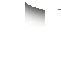 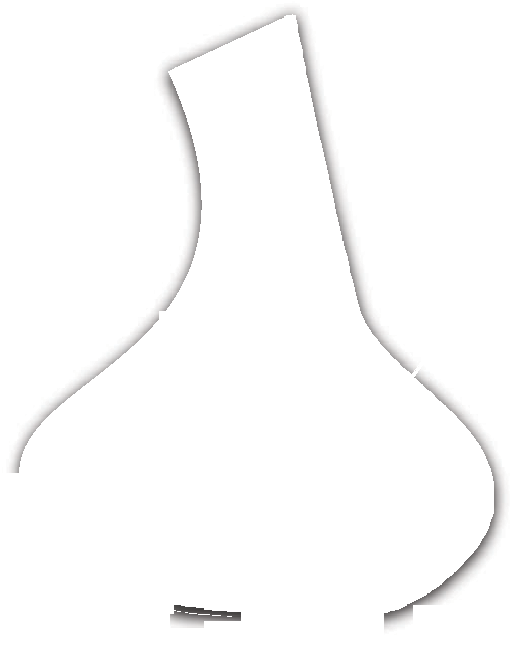 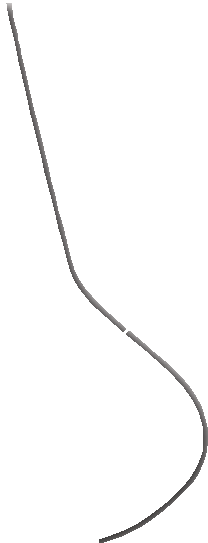 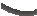 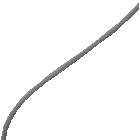 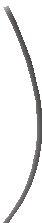 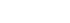 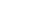 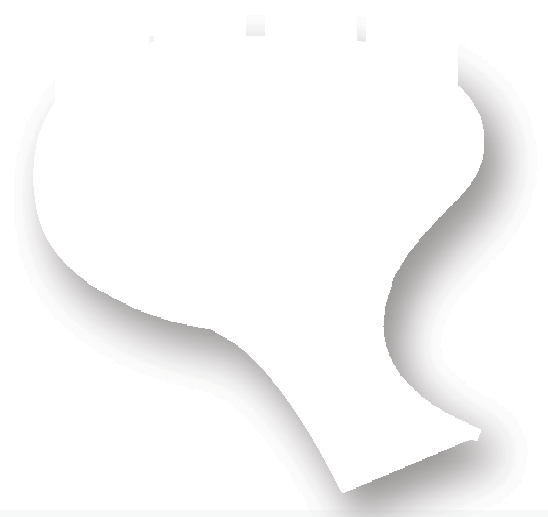 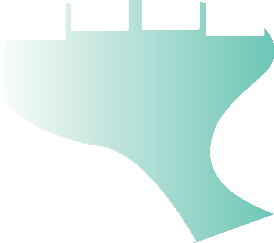 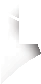 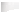 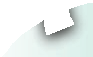 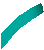 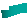 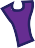 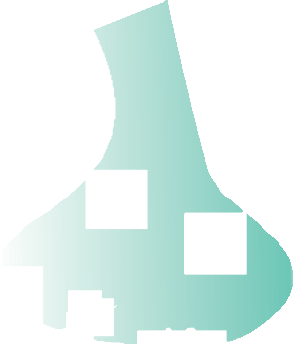 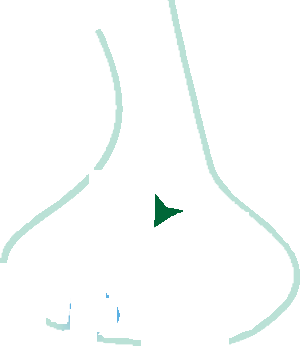 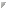 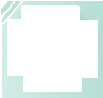 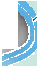 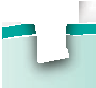 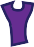 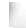 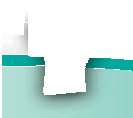 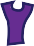 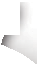 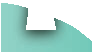 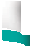 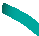 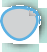 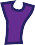 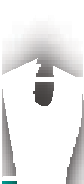 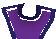 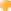 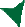 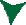 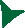 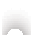 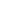 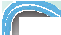 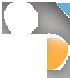 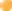 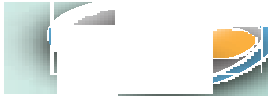 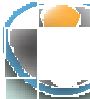 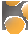 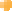 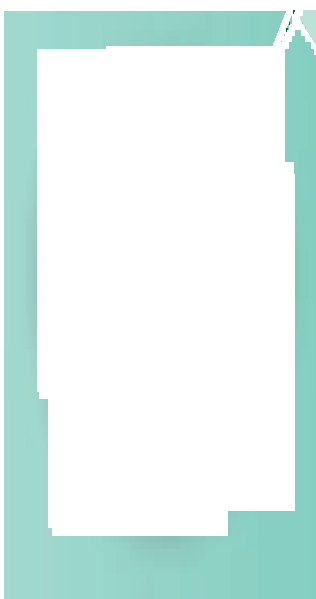 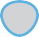 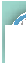 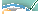 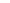 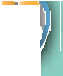 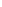 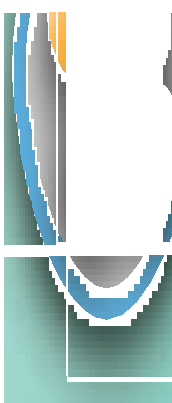 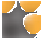 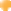 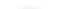 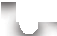 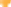 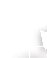 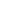 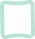 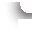 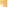 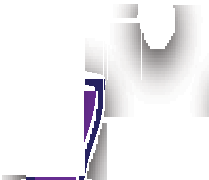 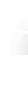 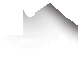 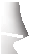 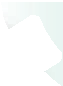 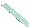 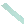 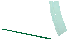 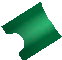 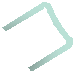 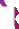 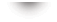 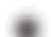 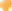 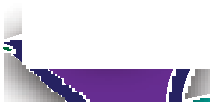 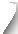 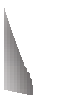 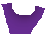 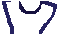 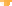 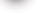 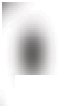 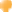 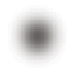 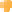 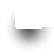 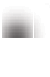 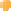 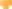 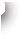 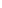 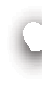 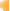 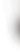 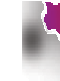 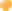 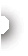 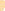 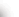 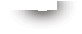 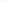 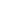 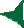 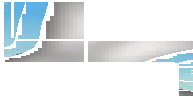 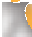 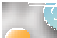 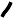 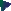 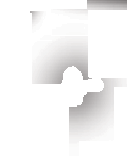 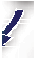 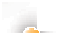 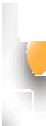 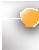 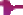 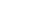 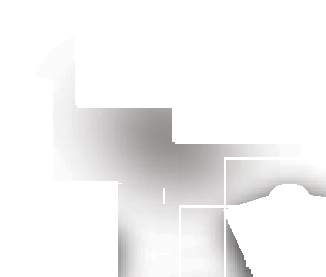 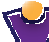 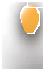 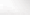 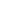 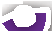 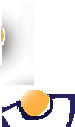 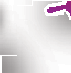 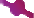 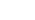 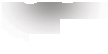 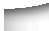 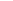 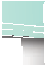 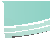 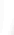 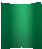 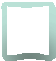 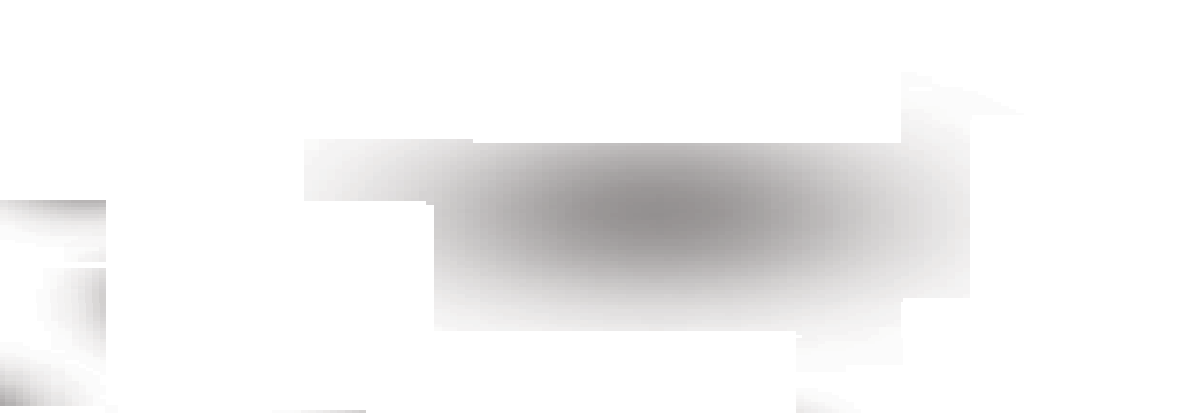 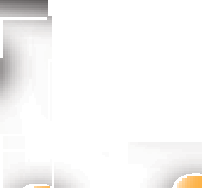 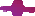 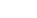 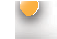 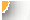 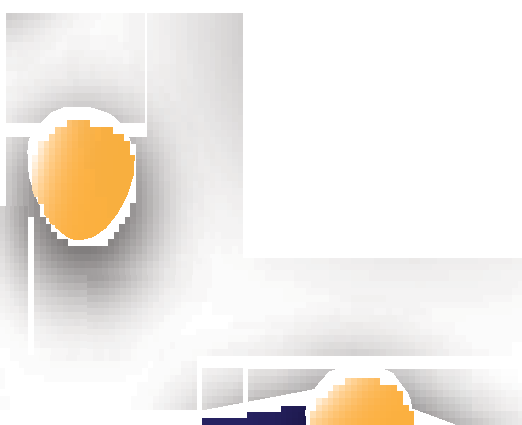 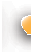 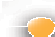 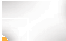 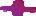 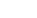 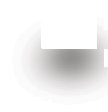 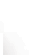 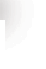 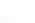 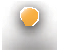 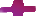 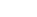 Chapter 2	23effects including increased anxiety, irritability, paranoia, and restlessness (NIDA, 2016a). As cocaine use subsides, particularly among patients with a stimulant use disorder, withdrawal symptoms will be present, including depressive symptoms and mood lability (Ciccarone, 2011).With continued escalating use of cocaine, the individual becomes progressively tolerant to the positive effects and sensitized to the negative effects, which can increase the risk of unintentional overdose (NIDA, 2016a). People report that the positiveeffects of cocaine use are not as profound and that the rebound negative and adverse effects may increase over time, leading to a dysphoric, depressed state. This constant cycle of seeking additional positive effects and eliminating negative effects may perpetuate the cocaine use disorder. (For detailson the medical aspects of acute cocaine use, see Chapter 3.)Chronic Physiologic EffectsInitial experimental cocaine use often progresses to more steady use, requiring larger and larger doses to achieve the desired effects (NIDA, 2016a). Someone with regular cocaine use may become obsessedwith the rituals of cocaine use and ﬁnd that many common items or situations trigger cravings for the drug. Cocaine use disorder can develop, withoverwhelming urges and cravings for cocaine, and an inability to self-limit or abstain from use.The person addicted to cocaine will continueuse despite the negative consequences. At this stage, the adverse consequences of cocaine use disorder have probably affected all aspects of the person’s life.There are no data that indicate how long it will take for any individual to begin to experience the chronic effects of cocaine use. Some individuals report an ability to use for extended periods with few signsof negative consequences. Others report a very dramatic onset of severe detrimental effects as soon as a few weeks or months after initiation of cocaine use. In general, however, similar to the effects of MA, the higher the doses and the more frequently the doses are administered, the more quickly thechronic effects of cocaine use will appear. In addition, intranasal administration (snorting) is associatedwith slower onset of chronic effects than is smoking cocaine (freebasing or smoking crack) or injecting it intravenously (Ciccarone, 2011).24Physically, the person with cocaine use disorder may appear thin or even emaciated. Personal hygiene and self-care may be neglected, and medical and dental needs may go unmet. Because cocaine suppresses appetite, the person fails to eat properly and may suffer from weight loss and nutritional deﬁciencies (Ciccarone, 2011). People with severe cocaine use disorder may ignore food, clothing, shelter, and sexual needs. Continued cocaine use can lead to erectile dysfunction andmenstrual irregularities (Ciccarone, 2011), as well as anorexia, chest pain, and extreme fatigue.Chronic Psychological Effects Psychologically, cocaine’s chronic effects oppose the often-desired initial effects. Chronic cocaine use increases paranoia and confusion (Ciccarone,2011). The same substance that produced a mild sensation of arousal and decreased fatigue now causes insomnia and episodic depression.Chronic use of cocaine may cause neuropsychological impairments (Quednow & Vonmoos, 2017; Spronk et al., 2013). Cocaine- induced cognitive deﬁcits may affect multiple domains, but they appear to be reversible in patients with a mild or moderate cocaine use disorder within 1 year of cessation of use (Vonmoos et al., 2014).The physical, psychological, and cognitive effects of chronic cocaine use reﬂect the underlying neurobiologic changes from cocaine’s impacton the neurotransmitter dopamine. Spronk and colleagues (2013) found a strong association between the long-term use of cocaine and deﬁciencies in the following cognitive domains: attention, response inhibition (i.e., the ability to inhibit one’s impulse to respond to a stimulus), working memory, cognitive ﬂexibility, and psychomotor performance.Although clinicians may easily pick up on the extensive health-compromising effects of cocaine use when examining the behavioral and psychological proﬁle of patients entering SUDtreatment, patients may need additional education to understand the correlation between their substance use and its negative health effects.Chapter 2MethamphetamineRoutes of AdministrationMA is typically taken orally, nasally (snorting/ insufﬂation), intravenously, or by inhaling smoke vapors (smoking/inhalation). Less often, MA is taken vaginally, rectally, or sublingually. The half- life of a single dose of MA is about 10 hours across routes of administration (Cruickshank & Dyer, 2009).PharmacologyThe course of MA use disorder development is similar to that of cocaine use disorder. The underlying neurologic effects of MA are similar to the effects produced by cocaine: essentially,it increases levels of free dopamine in the brain’s limbic reward system. (Exhibit 2.5 illustrates some of the acute effects of MA on dopamine transmission.)Research has demonstrated that MA has neurotoxic effects, but the mechanism of action of neurotoxicity is still being studied, although it seems to be multifactorial. Oxidative stress, excitotoxicity, and neuroinﬂammation have allproduced signals related to the neurotoxic effects of MA (Paulus & Stewart, 2020; Yang et al., 2018). Because MA crosses neuronal cell membranes and enters the microscopic sacs (called vesicles) where neurons store dopamine, it is believed that damage to the storage sacs and the neurons’ axonal endings causes dopamine to leak uncontrollably into the synapse. MA can also cause neurotoxicity indirectly by moving dopamine out of the storage sacs and into the neuron’s cytoplasm (i.e., the cell’s internal material), where it is converted to toxicand reactive chemicals. (Exhibit 2.5 shows some of these processes.)Exhibit 2.6 includes key terms discussed in this chapter.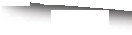 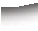 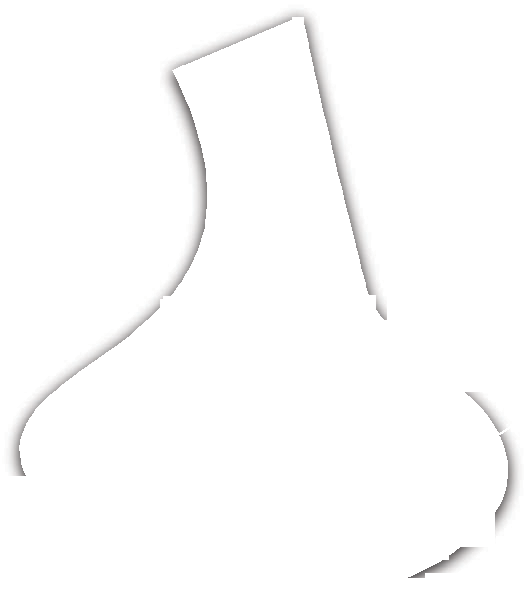 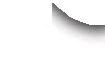 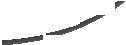 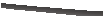 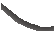 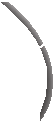 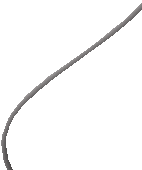 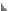 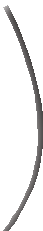 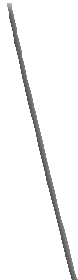 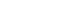 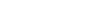 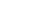 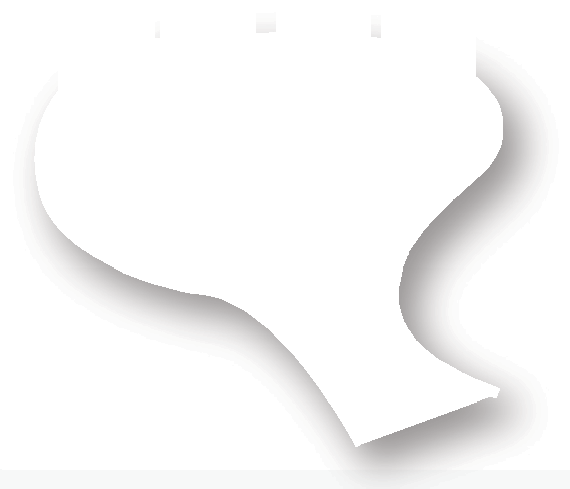 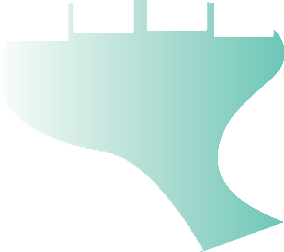 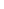 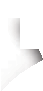 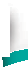 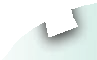 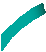 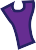 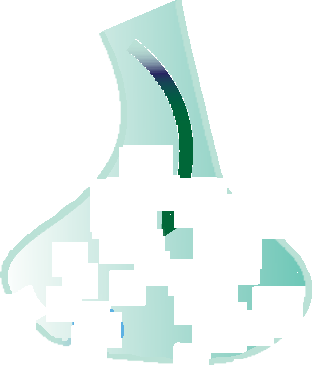 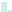 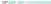 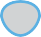 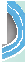 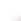 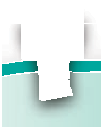 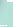 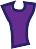 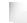 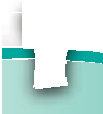 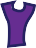 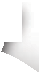 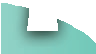 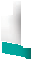 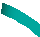 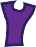 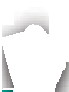 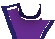 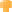 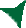 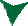 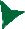 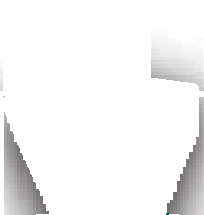 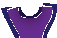 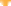 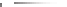 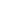 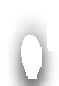 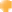 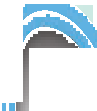 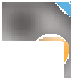 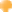 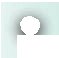 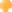 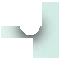 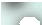 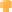 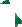 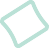 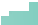 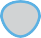 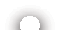 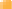 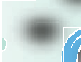 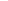 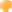 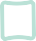 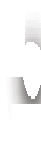 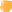 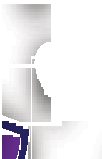 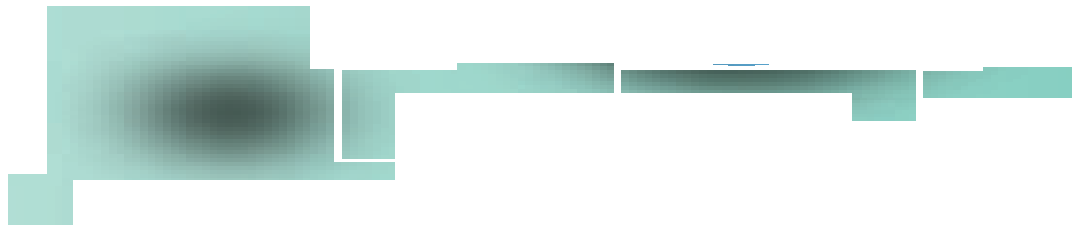 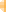 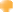 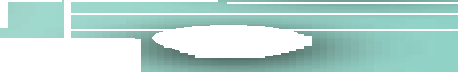 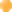 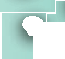 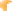 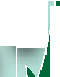 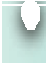 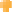 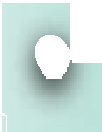 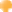 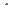 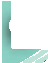 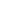 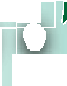 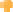 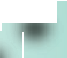 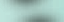 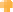 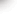 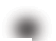 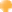 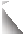 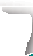 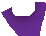 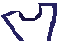 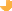 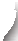 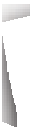 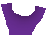 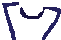 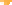 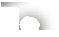 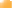 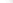 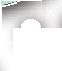 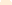 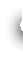 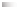 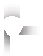 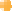 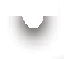 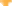 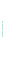 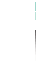 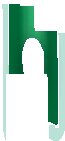 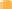 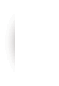 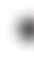 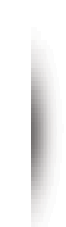 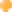 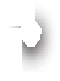 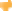 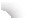 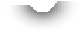 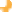 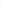 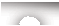 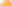 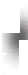 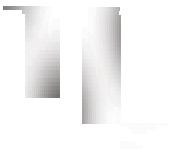 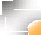 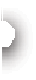 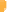 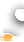 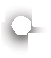 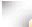 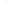 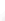 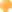 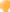 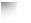 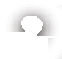 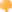 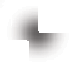 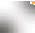 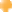 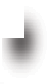 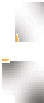 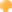 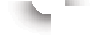 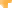 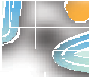 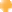 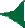 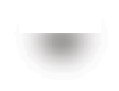 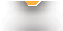 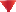 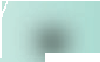 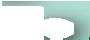 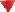 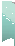 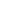 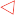 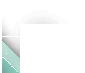 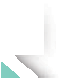 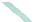 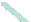 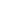 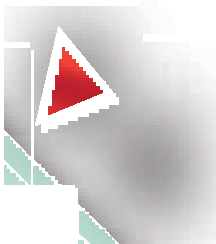 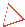 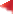 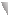 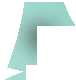 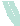 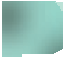 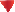 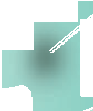 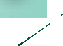 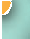 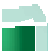 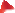 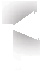 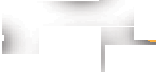 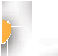 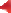 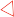 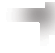 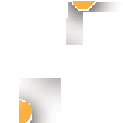 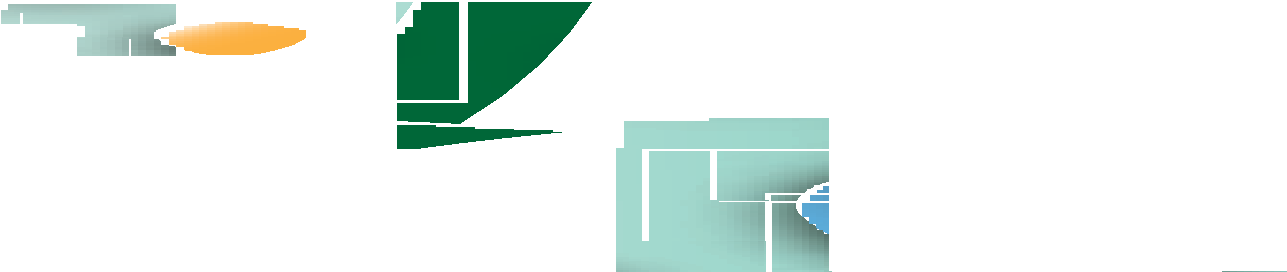 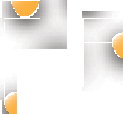 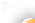 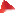 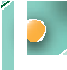 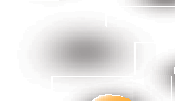 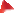 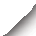 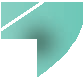 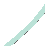 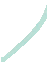 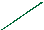 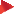 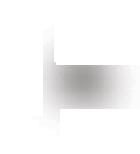 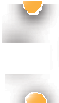 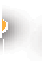 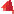 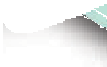 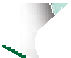 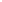 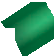 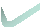 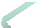 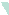 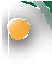 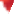 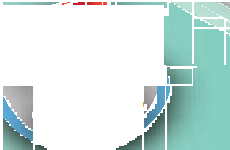 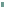 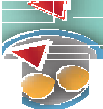 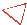 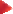 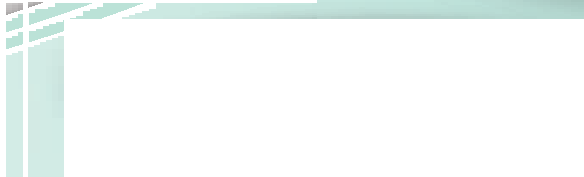 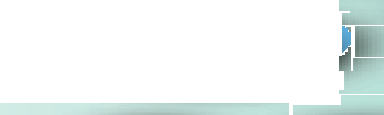 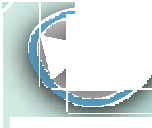 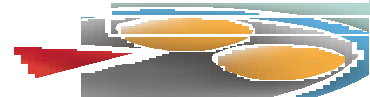 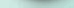 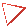 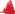 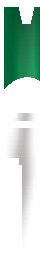 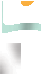 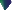 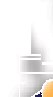 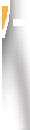 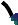 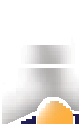 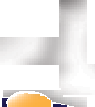 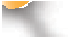 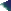 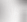 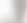 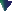 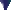 Additionally, glutamate accumulation and microglial activity changes associated with MA use may be related to MA’s neurotoxic effects. Medications that block the inﬂammatory effects of microglial activation may help prevent MA’s neurotoxicity (Yang et al., 2018).Numerous animal studies have demonstrated that MA can damage both dopamine and serotonin systems (Chiu & Schenk, 2012; Shin et al., 2017; Yang et al., 2018). MA toxicity occurs after repeated high-dose administration, and it is selective for certain neuronal systems, particularly those in the limbic reward system (e.g., striatum, substantia nigra, nucleus accumbens). Within these brain circuits, MA has been shown to reduce the number of nerve ﬁbers, impair normal physiologic functioning, and destroy both axonsand axon terminals (i.e., synaptic junctions). These studies have also shown that MA toxicity is highly dependent on dose, route of administration, and the frequency with which the drug is taken.Long-term use of MA may deplete dopamine levels, decrease dopamine receptors, and lower dopamine transporter levels (Yang et al., 2018). Some postmortem studies have shown that even recreational doses of MA signiﬁcantlyexpend dopamine levels (Boileau et al., 2016). A review on the neurotoxicity of MA (Yang et al., 2018) implicates dopamine in numerous harmful effects of MA exposure, including increasedoxidative stress (i.e., an imbalance of free radicals and antioxidants in the body), impairments in mitochondrial metabolism, and inﬂammatory processes within the brain.Prolonged or heavy use of MA decreases the brain’s ability to manufacture dopamine. This impairment may persist for months or even years after one stops taking MA (Yang et al., 2018). Researchers believe that those changes in dopamine levels and the damage done todopamine and serotonin neurons are responsible for the chronic effects of MA use (Shin et al., 2017).Compared with cocaine, which is rapidly metabolized by plasma and tissue enzymes, MA is metabolized at a much slower rate, which results in a longer duration of action (NIDA, 2019a).Although the half-life of cocaine is about 1 hour, a single dose of MA may produce an effect for about 10 hours (Coe et al., 2018; Cruickshank & Dyer, 2009). MA’s slower rate of metabolism extends the duration of its neurotoxic effects.Acute Physiologic EffectsThe acute physiologic effects of MA are generally similar to those of cocaine: increased heartand respiratory rates, elevated blood pressure and body temperature, and pupillary dilation (Matsumoto et al., 2014). Other acute effects include increased vigor, irregular heart rate, and damage to small blood vessels in the brain(Ciccarone, 2011; Kevil et al., 2019). Dangerously elevated body temperature and severe damage to the liver occur with high-dose MA (Matsumoto et al., 2014). If not treated immediately, these effects can result in death (Matsumoto et al., 2014).Acute Psychological EffectsMA’s psychological effects, like those of cocaine, include a heightened sense of well- being or euphoria, and increased alertness (Ciccarone, 2011). High doses may produce repetitive and compulsive acts and may cause irritability; excitement; visual, auditory, or tactile hallucinations; and altered perceptions of reality, characterized by delusions and psychosis(Bramness et al., 2012; Glasner-Edwards & Mooney, 2014; Wearne & Cornish, 2018). People using MAmay engage in protective behaviors in response to irrational fears brought on by altered perceptions of reality. Mood lability secondary to elevated dopamine levels is common. With continued use, tolerance develops to the behavioral effects, and repeated exposure may produce sensitization.MA withdrawal is like that of cocaine, but because of the longer effects of MA, withdrawal may be more intense and protracted (Courtney & Ray, 2014).Over the course of 1 to 14 days after last use, the person using MA experiences a drastic drop in mood and energy levels. Sleep—which may be promoted by the use of secondary substances such as alcohol, barbiturates, and benzodiazepines— ﬁnally begins and may last more or less uninterrupted for several days. Upon awakening, the individual may experience mild to severe depression (Zorick et al., 2010), perhaps lasting for several weeks. While in this depressed state, the person has an increased risk of suicide (Lerner & Klein, 2019).Chronic Physiologic Effects Understanding the chronic physiologic effects of MA use is essential for treatment providers who serve this population. Chronic use of MAmay result in multiple dysfunctions of the heart (e.g., hypertension, aortic dissection, acute coronary syndromes, pulmonary hypertension, cardiomyopathy [Kevil et al., 2019; Paratz et al., 2016; Paulus & Stewart, 2020; Petit et al., 2012]) and, among people who inject the drug, skin abscesses (Yasaei & Saadabadi, 2021)and damaged blood vessels at the injection site. Chronic use may also lead to episodes ofprotective behaviors, paranoia, anxiety, confusion, and insomnia (Glasner-Edwards & Mooney, 2014). Heavy use is linked to progressive social and occupational deterioration. Psychotic symptoms may sometimes persist for months or years after use has ceased (Wearne & Cornish, 2018).Some of the most concerning research ﬁndings about MA suggest that its prolonged use not only modiﬁes behaviors, but changes the brain infundamental and long-lasting ways. MA impairs the functioning of both the dopamine system and the serotonin system (serotonin is another important CNS neurotransmitter; Thomas et al., 2010) andpossibly other neurotransmitter systems (Ferrucci et al., 2019). MA-induced neuronal toxicity is speciﬁc to certain brain regions (primarily the limbic reward system), and this toxicity is reﬂected both biochemically and anatomically. Finally, these impairments in brain functioning may underliethe cognitive and emotional deﬁcits seen in many people who use MA.Chronic Psychological EffectsOne of the potential negative effects of chronic MA use is psychosis. Patients with persistent psychosis are often treated with medications to return their brain functions to normal, and many antipsychotic medications work by affecting the activity of the dopamine and serotonin neurons. Current protocol in treating persistent MA psychosis is to manage the patient’s symptoms—potentially through second-generation antipsychotics like olanzapine and risperidone—to try and improve overall quality of life and reduce the risk for recurrent use (Wearne & Cornish, 2018).Characteristics of neurocognitive decline in people with MA use disorder are similar to those seen in patients with a cocaine use disorder. The changes to cognition are usually across multiple domains, including attention, psychomotor activity, memory, and decision making (Hart et al., 2012). Unlike with cocaine, the duration of the neurocognitive deﬁciencies has not been well described, but neuroimaging would suggest more long-lasting neurocognitive deﬁciencies likely related to the longer duration of action of MA itself and its more profound effect on the neuroplasticity of the brain.Depletion of dopamine in the brains of people who use MA is similar to the loss of dopamine seen in patients with Parkinson’s disease. Research has yet to deﬁne a clear correlation between MA use disorder and the Parkinson-like symptoms described by clinicians and patients (Christine et al., 2010; Granado et al., 2013; Kish et al., 2017). Determining the lasting effects of prolonged exposure to MA on the dopamine reward systemmay help clinicians better support patients entering recovery from MA use. Additionally, understanding how these Parkinsonian symptoms develop may reveal additional pathways for treatment of the condition and MA use disorder.Prescription Stimulant MedicationsRoutes of AdministrationPrescription stimulants are typically taken orally but, when misused, can also be taken intranasally (snorted; Yanofski, 2011). Half-lives vary by drug and by formulation (e.g., short acting versus long acting). For example, short-acting amphetamine has a half-life of approximately 9 hours, whereas the long-acting formulation has a half-life in the range of 10 to 13 hours (Pradeep & Standeven, 2019).PharmacologyStimulant medications (e.g., d-amphetamine, mixed enantiomers/mixed salts amphetamine, lisdexamfetamine) exert their effect in much the same way that cocaine and MA do—by increasing levels of dopamine in the brain (NIDA, 2014).The prescription stimulants methylphenidate and d-amphetamine increase dopaminesignaling—methylphenidate by blocking dopamine transporters and d-amphetamine by enhancing dopamine release from nerve terminals (Lakhan& Kirchgessner, 2012). Prescription stimulants are prescribed in such a way that, when taken appropriately, they produce slow and steady increases in dopamine (NIDA, 2014).Acute Physiologic EffectsAcute adverse physiologic effects of stimulant medications include loss of appetite, insomnia, weight loss, headache, nausea, vomiting, abdominal cramps, increased blood pressure and heart rate, and, potentially, worsening of motor tics (Craig et al., 2015; Heal et al., 2013).Chronic Physiologic EffectsOngoing exposure to stimulants—such as repeatedly taking even the same doses of stimulant medication—can lead to tolerance to the stimulant, as well as tolerance to the brain’s endogenous dopamine (Yanofski, 2011). This tolerance to dopamine means the brain becomes less sensitive to it; thus, it could become less sensitive to the medication’s effects over time (Yanofski, 2011).Other long-term effects of stimulant medication in children and adults are unclear, in part because of the lack of longitudinal treatment studies and poor long-term adherence to treatment (Molina & Swanson, 2020). For instance, it is unknown whether brain changes that occur with acute stimulant medication exposure (e.g., increasedactivation of areas of the prefrontal cortex that are normally underactive in ADHD) persist with chronic exposure (Molina & Swanson, 2020; Weyandt et al., 2013). There seems to be no link between prescription stimulants taken in adolescence and later development of SUDs (Quinn et al., 2017; Wilens et al., 2011). Appetite loss, headache, and digestive distress appear to continue with chronic use, but, again, few studies of long-term effects exist (Craig et al., 2015).Acute Psychological EffectsPrescription stimulants are known to improve alertness, attention, and energy (NIDA, 2018b). Thus, much of the research on the short-term effects of these medications concerns cognitive functioning, including enhancement of several cognitive processes, such as attention, vigilance, response inhibition, memory, and working memory (D. M. Dougherty et al., 2016; Molina & Swanson, 2020; Swanson et al., 2011). People misusing prescription stimulants often do so because of the perceived neurocognitive beneﬁt—largely that of improved concentration and alertness, such as for studying and academic performance (Clemow & Walker, 2014; Marraccini et al., 2016; Weyandt et al., 2013)—and not necessarily solely as a resultof craving.Chronic Psychological Effects Research suggests that long-term use results in continued alleviation of ADHD symptoms,including inattention, hyperactivity, and impulsivity,but only while the medication is being taken (Craig et al., 2015).Assessment and DiagnosisDiagnosis can be based on criteria established in the ﬁfth edition of the Diagnostic and Statistical Manual of Mental Disorders (DSM-5; American Psychiatric Association [APA], 2013) for a stimulant use disorderinvolving amphetamine or cocaine. For treatment reimbursement, the diagnosis may also need to reﬂect criteria according to the most recent version of the International Classiﬁcation of Diseases, Clinical Modiﬁcation (ICD–CM) found under “Coding” athttps://www.cms.gov/Medicare/Medicare (the current version at the time of this Treatment ImprovementProtocol [TIP] update’s publication was ICD-10- CM). Arriving at a diagnosis is simpliﬁed by having information available from a relevant and accurate patient history, a urine toxicology screen or similar laboratory tests, and clinical observations of physical signs and mental status.WHAT TO DO IF A PATIENT SCREENS POSITIVE FOR STIMULANT USEPrimary care providers are on the front lines of identifying and helping manage SUDs in patients. Regular screening can help hasten diagnosis and referral for treatment. But once a patient screens positive forstimulant use, what should primary care physicians do? Best practices include the following (Substance Abuse and Mental Health Services Administration [SAMHSA], 2011):Leverage screening, brief intervention, and referral to treatment (SBIRT) techniques to get a better sense of the patient’s symptoms and severity, substance-related problems (e.g., with work, with relationships,legal problems), and treatment needs. (For more information about SBIRT, see the text box “Screening, Brief Intervention, and Referral to Treatment for SUDs: What Primary Care Providers Need to Know” in Chapter 3.)For mild or moderate stimulant use, a brief SBIRT intervention centered on education and motivational interviewing may be helpful in guiding patients toward acknowledging their problem behaviors andcommitting to behavior change. Using trained peer recovery support specialists can offer patients additional support and resources from people with lived experience with SUDs.For severe stimulant use, refer patients to qualiﬁed licensed mental health service providers and SUD treatment providers in the co-occurring disorders ﬁeld for treatment and supportive services (e.g., foroutpatient services, intensive outpatient programs, partial hospitalization services, residential programs, 12-Step programs such as Crystal Meth Anonymous).Use warm handoffs and other active referral linkages, rather than simply disseminating contact information, to increase the likelihood that patients will enter treatment. Providers should also havefollow-up discussions with patients to ensure the referral was used. If the patient did not follow through, providers should talk with the patient to determine the reason and discuss how barriers to access can be overcome.Offer education about the dangers of taking stimulants laced with synthetic or nonsynthetic opioids— particularly cocaine with fentanyl, which is an increasingly popular and highly lethal combination.Educate patients and family members about the purpose of naloxone (to reverse opioid overdose) and how and when to administer it, and ensure that interested patients have a prescription for naloxone.For patients who inject drugs, also offer education about the importance of safer injection practices, how to obtain new needles and syringes, simple wound care techniques, and signs and symptoms of infectionthat warrant further medical intervention.For patients ambivalent about treatment, provide harm-reduction strategies and education. Providers should prescribe prevention medications like postexposure prophylaxis (nPEP) or pre-exposureprophylaxis (PrEP), screen for asymptomatic infections, provide overdose and overamping education, and create a plan for how to access treatment when the patient is ready.Where appropriate (e.g., when patients have a supportive family network), consider including family in the recovery process to give patients additional emotional support and resources to help with stoppingstimulant use. (See SAMHSA’s TIP 39, Substance Use Disorder Treatment and Family Therapy [https:// store.samhsa.gov/product/treatment-improvement-protocol-tip-39-substance-use-disorder-treatment- and-family-therapy/PEP20-02-02-012], for more guidance about the role of families in SUD treatment.)HistoryAn appropriate substance use history should include the substance(s) and medications used during the past 30 days; the speciﬁc substance(s) or combinations typically used with the usual dose, frequency, and route of administration; the duration of use; and the time and amount of last use (Substance Abuse and Mental Health Services Administration [SAMHSA], 2020l). If the patient has been bingeing, a brief description of this andprevious episodes is helpful. In addition, the history should include information about any previous seizures, delirium tremens, heart and pulmonary problems, paranoid reactions (with or without altered perceptions of reality and hallucinations), and other serious medical and psychological conditions and psychiatric diagnoses and if they occurred pre- or post-stimulant use, as well as all medications the patient is taking. Additionally, check to see if there are substance use or psychiatric problems within the person’s family (SAMHSA, 2020l).For most patients presenting in an emergency department, the substance use and medical history will, of necessity, be brief and focus on the potential causes for the observed symptoms and complaints and any potential medicalor psychological problems that are likely to complicate treatment and the patient’s response. Emergency department personnel should stabilize the patient medically and assess potential danger to self and others before trying to take a history. Patients in a heightened state of arousal and experiencing persecutory perceptions may not give an accurate accounting of their current and past substance use. Information from signiﬁcant others or from a reliable source can help clarify the patient’s history. In situations where the patient is delirious, psychotic, or unable to respond, information from accompanying friends or signiﬁcant others about the antecedents of the problem is particularly important. Sometimes, the substance use history must await symptomatic management.The history may be supplemented by a variety of SUD screening instruments, although these are not notably reliable if used with individuals who are intoxicated or acutely psychotic.A number of these screening instruments are described in detail in Appendix B of SAMHSA’s TIP 42, Substance Use Disorder Treatment for People With Co-Occurring Disorders (https:// store.samhsa.gov/product/tip-42-substance- use-treatment-persons-co-occurring-disorders/ PEP20-02-01-004).Urine ToxicologyA urine screen or toxicology test can be used to identify which substances the patient has used recently (Jaffe et al., 2016). This testing is vital to conﬁrm clinicians’ clinical assessments andobservations. Some emergency departments have bedside or patient-side urine immunoassay testing kits (dipstick tests) that can be used for a quick turnaround without waiting on more formal assays. The kit’s results can be validated by additional laboratory studies.The results of either dipstick or Enzyme Multiplied Immunoassay Technique (EMIT) tests are appropriate to use for medical purposes.Alternative techniques for determining substance use are analyses of hair, blood, sweat, or tissue samples (Jaffe et al., 2016). In general, however, urine has become the standard method of determining substance use in an individual, and tests are readily available in the medical setting, whereas other types of testing are not (Jaffe et al., 2016). Urine screens are relatively inexpensive, with ﬁve-panel tests (i.e., tests for ﬁve different drugs) costing on average $4 and 14-panel tests costing about $7 (Jaffe et al., 2016). Both qualitative and quantitative urine assays are usually needed to verify use and time/amount taken. Repeated assays can be used to track elimination of stimulants from the system if large amounts have been detected.Because no standard set of substances is tested in a urine substance screen, medical personnel should make certain that assays for suspected substances are included. Also, no toxicology screen can determine with certainty whether someone used any particular substance—or anysubstances at all. The detection limitations may be too broad or the speciﬁc substance may have been completely metabolized before a urine specimen was collected. A positive report will not necessarily indicate when the substance was last used.Metabolites for some substances are detectable for days or weeks after last use but take some time after substance administration to be detectable in urine (K. E. Moeller et al., 2017).MA can be detected in urine for approximately 48 hours following use, and cocaine metabolites may be detected for as long as 2 to 4 days following use (K. E. Moeller et al., 2017). Many prescription and over-the-counter medications (e.g., diet aids, cold remedies) contain phenylpropanolamineor ephedrine that may yield positive EMIT or radioimmunoassay tests for amphetamines. Certain agents (e.g., phenylpropanolamine, ephedrine)can produce cross-reactivity in amphetamine tests, causing immunoassays for the analysis of amphetamine-type substances to potentially produce false positives (K. E. Moeller et al., 2017). Urine screening tests are not conﬁrmation of patient substance use but rather are one pieceof information to help guide clinical decision making. Many substances may interact with an amphetamine screening test. For this reason, the preferred method for determination of stimulant substance use is conﬁrmatory urine testing in the form of gas chromatography/mass spectrometry.Physical Signs and Mental StatusSigns and symptoms of cocaine use can include extreme happiness or being very energetic; hypersensitivity to sight, sound, and touch; irritability; paranoia; and, in large amounts, bizarre and violent behavior (NIDA, 2016a). Signs of MA use can include increased attention, decreased fatigue, increased activity and wakefulness, decreased appetite, euphoric mood, (NIDA, 2019a) and, in large amounts, fever, sweating, tremors, a rapid heart rate, stroke, aggression, and paranoia (Radfar & Rawson, 2014). Increased sensitivity to noise, nervous physical activity likescratching, irritability, dizziness, confusion, extreme anorexia, convulsions, and blood pressure are also potential harmful effects of MA use (SAMHSA, 2018c). Prescription stimulant misuse can manifest as feelings of euphoria, but in large amountscan result in restlessness, tremors, overactive reﬂexes, rapid breathing, confusion, aggression, hallucinations, panic, high fever, muscle pains, and weakness (NIDA, 2018b).Data acquired from monitoring vital signs (temperature, blood pressure, pulse rate, respiration rate) can be used to document physical indicators of stimulant use. In addition, observations of physical manifestations related to acute or chronic stimulant use and to withdrawal can be documented. Similarly, a variety of instruments exists to determine mental status, although observational data regardingpsychological and mental status may be adequate (see Appendix B of TIP 42, Substance Use Disorder Treatment for People With Co-Occurring Disorders at https://store.samhsa.gov/product/tip-42- substance-use-treatment-persons-co-occurring- disorders/PEP20-02-01-004. [SAMHSA, 2020l]).Differential DiagnosisIn the diagnostic process, other disorders and conditions with similar or identical presentations must be considered. Many people with stimulant use disorder have coexisting mental illnesses such as bipolar disorder and borderline personality disorder, which share some symptoms with stimulant use disorders (SAMHSA, 2020l). Aheart attack, seizure, or other type of adverse medical event that can be brought on by stimulanttoxicity may instead have a different cause. The cause of the symptoms or adverse events must be determined for optimal continuing care and medical management.Before a differential diagnosis of a coexisting mental disorder can be made, the patient must be abstinent for at least 4 weeks following cessation of withdrawal or severe intoxication (APA, 2013). The presenting psychiatric syndrome and symptoms can be treated meanwhile, and a diagnosis of unspeciﬁed schizophrenia spectrum and other psychotic disorders can be given. More information regarding the diagnostic process for patients with symptoms that indicate coexisting substance use and mental disorders can be found in TIP 42, Substance Use Disorder Treatment for People With Co-Occurring Disorders (https:// store.samhsa.gov/product/tip-42-substance-use-treatment-persons-co-occurring-disorders/ PEP20-02-01-004).New forms of brain imaging techniques could offer a promising approach for making certain differential diagnoses—for example, if current research determines that these techniques are useful for distinguishing among drug-induced and other forms of psychosis.SummaryResearch has shown how stimulants such as cocaine, MA, and prescription stimulants exert their effects on the nervous system and affect feelings, emotional response, and behavior. There is now a greater understanding of neurologic systems related to reward and reinforcement,the development of stimulant use disorders, and the roles that craving and memory play in sustaining SUDs. Existing research can also help guide treatment approaches. Although more research is needed on the long-term neurologic, medical, psychiatric, and neurocognitive effects of stimulants in humans, animal studies havedemonstrated cocaine’s and MA’s ability to disrupt normal brain function and cause long-lasting and perhaps permanent neurologic impairments.Continuing research and emerging imaging technologies will assist in the development of new and improved approaches for treating stimulant use disorders. Assessment of people with stimulant use should involve taking a thorough history, complemented by urine toxicology and data from physical observations. For less severe stimulant use, clinicians can use screening, brief intervention, and referral to treatment techniques to help guide patients toward behavior change. Patients with severe stimulant use disorder should be referred for specialized SUD treatment.Chapter 3—Medical Aspects of Stimulant Use DisordersThis chapter addresses the psychological symptoms and other medical consequences commonly seen in people using various forms of stimulants (e.g., powder cocaine, crack cocaine, methamphetamine [MA]) who appear at hospital emergency departments (EDs) and other medical settings or who need specialized medical care while participating in residential or outpatient substance use disorder (SUD) programs. The purpose of the chapter is to assist medical personnel in recognizing and treating problems in people with stimulant use that may arise secondary to acute/chronic intoxication, during withdrawal, or in various stages of recovery and in differentiating these problems from similar presentations ofother medical and psychiatric conditions. The information in this chapter may also be useful to nonmedical treatment providers to help them recognize physical symptoms that would warrant medical attention and follow-up. Another emphasis is the need for establishing and ensuring linkages between medical facilities and appropriate, comprehensive SUD treatment/rehabilitation programs.People who use psychostimulants typically present with acute medical problems such as cerebrovascular accidents (i.e., stroke), acute myocardial ischemia, heart failure, hyperthermia, or seizures. Other major symptoms manifest as altered mental status, including confusion, altered perceptions of reality (e.g., delusions), paranoid ideation, hallucinations, and suicidal ideation.Cardiovascular disease is the third leading cause of death, behind overdose and accidents, among people who use MA (Kevil et al., 2019).Because this chapter discusses medical topics and concepts that may not be familiar to all readers, Exhibit 3.1 deﬁnes key terms that will be used.